ГРАЖДАНСКИЙ КОДЕКС РОССИЙСКОЙ ФЕДЕРАЦИИЧАСТЬ ТРЕТЬЯПринятГосударственной Думой1 ноября 2001 годаОдобренСоветом Федерации14 ноября 2001 годаРаздел V. НАСЛЕДСТВЕННОЕ ПРАВОГлава 61. ОБЩИЕ ПОЛОЖЕНИЯ О НАСЛЕДОВАНИИСтатья 1110. Наследование1. При наследовании имущество умершего (наследство, наследственное имущество) переходит к другим лицам в порядке универсального правопреемства, то есть в неизменном виде как единое целое и в один и тот же момент, если из правил настоящего Кодекса не следует иное.2. Наследование регулируется настоящим Кодексом и другими законами, а в случаях, предусмотренных законом, иными правовыми актами.Статья 1111. Основания наследованияНаследование осуществляется по завещанию, по наследственному договору и по закону.(в ред. Федерального закона от 19.07.2018 N 217-ФЗ)Наследование по закону имеет место, когда и поскольку оно не изменено завещанием, а также в иных случаях, установленных настоящим Кодексом.Статья 1112. НаследствоВ состав наследства входят принадлежавшие наследодателю на день открытия наследства вещи, иное имущество, в том числе имущественные права и обязанности.Не входят в состав наследства права и обязанности, неразрывно связанные с личностью наследодателя, в частности право на алименты, право на возмещение вреда, причиненного жизни или здоровью гражданина, а также права и обязанности, переход которых в порядке наследования не допускается настоящим Кодексом или другими законами.Не входят в состав наследства личные неимущественные права и другие нематериальные блага.Статья 1113. Открытие наследстваНаследство открывается со смертью гражданина. Объявление судом гражданина умершим влечет за собой те же правовые последствия, что и смерть гражданина.Статья 1114. Время открытия наследства1. Временем открытия наследства является момент смерти гражданина. При объявлении гражданина умершим днем открытия наследства является день вступления в законную силу решения суда об объявлении гражданина умершим, а в случае, когда в соответствии с пунктом 3 статьи 45 настоящего Кодекса днем смерти гражданина признан день его предполагаемой гибели, - день и момент смерти, указанные в решении суда.(в ред. Федерального закона от 30.03.2016 N 79-ФЗ)2. Граждане, умершие в один и тот же день, считаются в целях наследственного правопреемства умершими одновременно и не наследуют друг после друга, если момент смерти каждого из таких граждан установить невозможно. При этом к наследованию призываются наследники каждого из них.(в ред. Федерального закона от 30.03.2016 N 79-ФЗ)Статья 1115. Место открытия наследстваМестом открытия наследства является последнее место жительства наследодателя (статья 20).Если последнее место жительства наследодателя, обладавшего имуществом на территории Российской Федерации, неизвестно или находится за ее пределами, местом открытия наследства в Российской Федерации признается место нахождения такого наследственного имущества. Если такое наследственное имущество находится в разных местах, местом открытия наследства является место нахождения входящих в его состав недвижимого имущества или наиболее ценной части недвижимого имущества, а при отсутствии недвижимого имущества - место нахождения движимого имущества или его наиболее ценной части. Ценность имущества определяется исходя из его рыночной стоимости.Статья 1116. Лица, которые могут призываться к наследованию1. К наследованию могут призываться граждане, находящиеся в живых в момент открытия наследства, а также зачатые при жизни наследодателя и родившиеся живыми после открытия наследства.(в ред. Федерального закона от 30.03.2016 N 79-ФЗ)К наследованию по завещанию могут призываться также указанные в нем юридические лица, существующие на день открытия наследства, и наследственный фонд, учрежденный во исполнение последней воли наследодателя, выраженной в завещании.(в ред. Федерального закона от 29.07.2017 N 259-ФЗ)2. К наследованию по завещанию могут призываться Российская Федерация, субъекты Российской Федерации, муниципальные образования, иностранные государства и международные организации, а к наследованию по закону - Российская Федерация, субъекты Российской Федерации, муниципальные образования в соответствии со статьей 1151 настоящего Кодекса.(в ред. Федерального закона от 29.11.2007 N 281-ФЗ)Статья 1117. Недостойные наследники1. Не наследуют ни по закону, ни по завещанию граждане, которые своими умышленными противоправными действиями, направленными против наследодателя, кого-либо из его наследников или против осуществления последней воли наследодателя, выраженной в завещании, способствовали либо пытались способствовать призванию их самих или других лиц к наследованию либо способствовали или пытались способствовать увеличению причитающейся им или другим лицам доли наследства, если эти обстоятельства подтверждены в судебном порядке. Однако граждане, которым наследодатель после утраты ими права наследования завещал имущество, вправе наследовать это имущество.Не наследуют по закону родители после детей, в отношении которых родители были в судебном порядке лишены родительских прав и не восстановлены в этих правах ко дню открытия наследства.2. По требованию заинтересованного лица суд отстраняет от наследования по закону граждан, злостно уклонявшихся от выполнения лежавших на них в силу закона обязанностей по содержанию наследодателя.3. Лицо, не имеющее права наследовать или отстраненное от наследования на основании настоящей статьи (недостойный наследник), обязано возвратить в соответствии с правилами главы 60 настоящего Кодекса все имущество, неосновательно полученное им из состава наследства.4. Правила настоящей статьи распространяются на наследников, имеющих право на обязательную долю в наследстве.5. Правила настоящей статьи соответственно применяются к завещательному отказу (статья 1137). В случае, когда предметом завещательного отказа было выполнение определенной работы для недостойного отказополучателя или оказание ему определенной услуги, последний обязан возместить наследнику, исполнившему завещательный отказ, стоимость выполненной для недостойного отказополучателя работы или оказанной ему услуги.Глава 62. НАСЛЕДОВАНИЕ ПО ЗАВЕЩАНИЮСтатья 1118. Общие положения1. Распорядиться имуществом на случай смерти можно путем совершения завещания или заключения наследственного договора. К наследственному договору применяются правила настоящего Кодекса о завещании, если иное не вытекает из существа наследственного договора.(п. 1 в ред. Федерального закона от 19.07.2018 N 217-ФЗ)2. Завещание может быть совершено гражданином, обладающим в момент его совершения дееспособностью в полном объеме.3. Завещание должно быть совершено лично. Совершение завещания и заключение наследственного договора через представителя не допускаются.(в ред. Федерального закона от 19.07.2018 N 217-ФЗ)4. Завещание может быть совершено одним гражданином, а также гражданами, состоящими между собой в момент его совершения в браке (совместное завещание супругов). К супругам, совершившим совместное завещание, применяются правила настоящего Кодекса о завещателе.В совместном завещании супругов они вправе по обоюдному усмотрению определить следующие последствия смерти каждого из них, в том числе наступившей одновременно: завещать общее имущество супругов, а равно имущество каждого из них любым лицам; любым образом определить доли наследников в соответствующей наследственной массе; определить имущество, входящее в наследственную массу каждого из супругов, если определение имущества, входящего в наследственную массу каждого из супругов, не нарушает прав третьих лиц; лишить наследства одного, нескольких или всех наследников по закону, не указывая причин такого лишения; включить в совместное завещание супругов иные завещательные распоряжения, возможность совершения которых предусмотрена настоящим Кодексом. Условия совместного завещания супругов действуют в части, не противоречащей правилам настоящего Кодекса об обязательной доле в наследстве (в том числе об обязательной доле в наследстве, право на которую появилось после составления совместного завещания супругов), а также о запрете наследования недостойными наследниками (статья 1117).Совместное завещание супругов утрачивает силу в случае расторжения брака или признания брака недействительным как до, так и после смерти одного из супругов.В случае признания волеизъявления одного из супругов при совершении ими совместного завещания не соответствующим требованиям закона в порядке, предусмотренном абзацем третьим пункта 2 статьи 1131 настоящего Кодекса, к такому завещанию подлежат применению нормы настоящего Кодекса об оспоримых или ничтожных сделках в зависимости от оснований недействительности волеизъявления одного из супругов.Один из супругов в любое время, в том числе после смерти другого супруга, вправе совершить последующее завещание, а также отменить совместное завещание супругов.Если нотариус удостоверяет последующее завещание одного из супругов, принимает закрытое последующее завещание одного из супругов или удостоверяет распоряжение одного из супругов об отмене совместного завещания супругов при жизни обоих супругов, он обязан направить другому супругу в порядке, предусмотренном законодательством о нотариате и нотариальной деятельности, уведомление о факте совершения таких последующих завещаний или об отмене совместного завещания супругов.(п. 4 в ред. Федерального закона от 19.07.2018 N 217-ФЗ)5. Завещание является односторонней сделкой, которая создает права и обязанности после открытия наследства.6. Предусмотренные наследственным договором права и обязанности возникают после открытия наследства, за исключением обязанностей, которые в силу наследственного договора могут возникнуть до открытия наследства и возложены на ту сторону договора, которая может призываться к наследованию за наследодателем (статья 1116). К наследодателю, заключившему наследственный договор, применяются правила настоящего Кодекса о завещателе, если иное не вытекает из существа наследственного договора.(п. 6 введен Федеральным законом от 19.07.2018 N 217-ФЗ)Статья 1119. Свобода завещания1. Завещатель вправе по своему усмотрению завещать имущество любым лицам, любым образом определить доли наследников в наследстве, лишить наследства одного, нескольких или всех наследников по закону, не указывая причин такого лишения, а в случаях, предусмотренных настоящим Кодексом, включить в завещание иные распоряжения. Завещатель вправе отменить или изменить совершенное завещание в соответствии с правилами статьи 1130 настоящего Кодекса.(в ред. Федерального закона от 18.12.2006 N 231-ФЗ)Свобода завещания ограничивается правилами об обязательной доле в наследстве (статья 1149).2. Завещатель не обязан сообщать кому-либо о содержании, совершении, об изменении или отмене завещания.Статья 1120. Право завещать любое имуществоЗавещатель вправе совершить завещание, содержащее распоряжение о любом имуществе, в том числе о том, которое он может приобрести в будущем.Завещатель может распорядиться своим имуществом или какой-либо его частью, составив одно или несколько завещаний.Статья 1121. Назначение и подназначение наследника в завещании1. Завещатель может совершить завещание в пользу одного или нескольких лиц (статья 1116), как входящих, так и не входящих в круг наследников по закону.2. Завещатель может указать в завещании другого наследника (подназначить наследника) на случай, если назначенный им в завещании наследник или наследник завещателя по закону умрет до открытия наследства, либо одновременно с завещателем, либо после открытия наследства, не успев его принять, либо не примет наследство по другим причинам или откажется от него, либо не будет иметь право наследовать или будет отстранен от наследования как недостойный.Статья 1122. Доли наследников в завещанном имуществе1. Имущество, завещанное двум или нескольким наследникам без указания их долей в наследстве и без указания того, какие входящие в состав наследства вещи или права кому из наследников предназначаются, считается завещанным наследникам в равных долях.2. Указание в завещании на части неделимой вещи (статья 133), предназначенные каждому из наследников в натуре, не влечет за собой недействительность завещания. Такая вещь считается завещанной в долях, соответствующих стоимости этих частей. Порядок пользования наследниками этой неделимой вещью устанавливается в соответствии с предназначенными им в завещании частями этой вещи.В свидетельстве о праве на наследство в отношении неделимой вещи, завещанной по частям в натуре, доли наследников и порядок пользования такой вещью при согласии наследников указываются в соответствии с настоящей статьей. В случае спора между наследниками их доли и порядок пользования неделимой вещью определяются судом.Статья 1123. Тайна завещанияНотариус, другое удостоверяющее завещание лицо, переводчик, исполнитель завещания, свидетели, супруг, участвующий в совершении совместного завещания супругов, супруг, присутствующий при удостоверении завещания другого супруга, сторона наследственного договора, нотариусы, имеющие доступ к сведениям, содержащимся в единой информационной системе нотариата, и лица, осуществляющие обработку данных единой информационной системы нотариата, а также гражданин, подписывающий завещание или наследственный договор вместо завещателя или наследодателя, не вправе до открытия наследства разглашать сведения, касающиеся содержания завещания или наследственного договора, их совершения, заключения, изменения или отмены. Лицо, не являющееся исполнителем завещания, нотариусом или другим удостоверяющим завещание лицом, не вправе разглашать указанные сведения и после открытия наследства, если разглашение указанных сведений будет противоречить статье 152.2 настоящего Кодекса.(часть первая в ред. Федерального закона от 19.07.2018 N 217-ФЗ)В случае нарушения тайны завещания завещатель вправе потребовать компенсацию морального вреда, а также воспользоваться другими способами защиты гражданских прав, предусмотренными настоящим Кодексом.Не является разглашением тайны завещания представление нотариусом, другим удостоверяющим завещание лицом сведений об удостоверении завещания, отмене завещания, представление нотариусом сведений об удостоверении наследственного договора, уведомления об отказе наследодателя от наследственного договора в единую информационную систему нотариата в порядке, установленном Основами законодательства Российской Федерации о нотариате, а также направление уведомления о факте совершения после совместного завещания супругов последующего завещания одного из супругов или об отмене одним из супругов совместного завещания супругов либо направление сторонам наследственного договора копии уведомления об отказе наследодателя от наследственного договора.(часть третья введена Федеральным законом от 02.10.2012 N 166-ФЗ; в ред. Федерального закона от 19.07.2018 N 217-ФЗ)Завещание каждого из супругов нотариус вправе удостоверить в присутствии обоих супругов.(часть четвертая введена Федеральным законом от 29.07.2017 N 259-ФЗ)После смерти одного из супругов, составивших совместное завещание, исполнитель завещания и нотариус вправе разглашать в связи с исполнением ими своих обязанностей только сведения, относящиеся к последствиям смерти этого супруга.(часть пятая введена Федеральным законом от 19.07.2018 N 217-ФЗ)Статья 1124. Общие правила, касающиеся формы и порядка совершения завещания1. Завещание должно быть составлено в письменной форме и удостоверено нотариусом. Удостоверение завещания другими лицами допускается в случаях, предусмотренных пунктом 7 статьи 1125, статьей 1127 и пунктом 2 статьи 1128 настоящего Кодекса.Несоблюдение установленных настоящим Кодексом правил о письменной форме завещания и его удостоверении влечет за собой недействительность завещания.Составление завещания в простой письменной форме допускается только в виде исключения в случаях, предусмотренных статьей 1129 настоящего Кодекса.Не допускается составление завещания с использованием электронных либо иных технических средств (абзац второй пункта 1 статьи 160 настоящего Кодекса).(абзац введен Федеральным законом от 18.03.2019 N 34-ФЗ)2. В случае, когда в соответствии с правилами настоящего Кодекса при составлении, подписании, удостоверении завещания или при передаче завещания нотариусу присутствуют свидетели, не могут быть такими свидетелями и не могут подписывать завещание вместо завещателя:нотариус или другое удостоверяющее завещание лицо;лицо, в пользу которого составлено завещание или сделан завещательный отказ, супруг такого лица, его дети и родители;граждане, не обладающие дееспособностью в полном объеме;неграмотные;граждане с такими физическими недостатками, которые явно не позволяют им в полной мере осознавать существо происходящего;лица, не владеющие в достаточной степени языком, на котором составлено завещание, за исключением случая, когда составляется закрытое завещание;супруг при совершении совместного завещания супругов;(абзац введен Федеральным законом от 19.07.2018 N 217-ФЗ)стороны наследственного договора.(абзац введен Федеральным законом от 19.07.2018 N 217-ФЗ)3. В случае, когда в соответствии с правилами настоящего Кодекса при составлении, подписании, удостоверении завещания или при передаче его нотариусу присутствие свидетеля является обязательным, отсутствие свидетеля при совершении указанных действий влечет за собой недействительность завещания, а несоответствие свидетеля требованиям, установленным пунктом 2 настоящей статьи, может являться основанием признания завещания недействительным.4. На завещании должны быть указаны место и дата его удостоверения, за исключением случая, предусмотренного статьей 1126 настоящего Кодекса.5. Неотъемлемой частью завещания, условия которого предусматривают создание наследственного фонда, являются решение завещателя об учреждении наследственного фонда, устав фонда, а также условия управления фондом. Такое завещание составляется в трех экземплярах, два из которых должны храниться у нотариуса, удостоверившего такое завещание. Нотариальному удостоверению подлежат все экземпляры завещания.В порядке, предусмотренном законодательством о нотариате и нотариальной деятельности, нотариус, ведущий наследственное дело, после смерти завещателя обязан получить электронный образ решения об учреждении наследственного фонда и электронный образ устава наследственного фонда и передать их в уполномоченный государственный орган, а также запросить у нотариуса, хранящего экземпляры завещания, один экземпляр завещания и по его получении передать лицу, выполняющему функции единоличного исполнительного органа наследственного фонда, один экземпляр решения об учреждении наследственного фонда, устава наследственного фонда и условий управления наследственным фондом. По заявлению выгодоприобретателя нотариус обязан передать ему копию решения об учреждении наследственного фонда вместе с копиями устава наследственного фонда и условий управления наследственным фондом.(п. 5 введен Федеральным законом от 29.07.2017 N 259-ФЗ (ред. 23.05.2018))Статья 1125. Нотариально удостоверенное завещание1. Нотариально удостоверенное завещание должно быть написано завещателем или записано с его слов нотариусом, а совместное завещание супругов должно быть передано нотариусу обоими супругами или записано с их слов нотариусом в присутствии обоих супругов. При написании или записи завещания могут быть использованы технические средства (электронно-вычислительная машина, пишущая машинка и другие).(в ред. Федерального закона от 19.07.2018 N 217-ФЗ)2. Завещание, записанное нотариусом со слов завещателя, до его подписания должно быть полностью прочитано завещателем в присутствии нотариуса, а совместное завещание супругов, написанное одним из супругов, до его подписания должно быть полностью прочитано другим супругом в присутствии нотариуса. Если завещатель не в состоянии лично прочитать завещание, его текст оглашается для него нотариусом, о чем на завещании делается соответствующая надпись с указанием причин, по которым завещатель не смог лично прочитать завещание.(в ред. Федерального закона от 19.07.2018 N 217-ФЗ)3. Завещание должно быть собственноручно подписано завещателем.Если завещатель в силу физических недостатков, тяжелой болезни или неграмотности не может собственноручно подписать завещание, оно по его просьбе может быть подписано другим гражданином в присутствии нотариуса. В завещании должны быть указаны причины, по которым завещатель не мог подписать завещание собственноручно, а также фамилия, имя, отчество и место жительства гражданина, подписавшего завещание по просьбе завещателя, в соответствии с документом, удостоверяющим личность этого гражданина.4. При составлении и нотариальном удостоверении завещания по желанию завещателя может присутствовать свидетель.Если завещание составляется и удостоверяется в присутствии свидетеля, оно должно быть им подписано и на завещании должны быть указаны фамилия, имя, отчество и место жительства свидетеля в соответствии с документом, удостоверяющим его личность.5. Нотариус обязан предупредить свидетеля, каждого из супругов при удостоверении совместного завещания супругов, супруга, присутствующего при удостоверении завещания другого супруга, а также гражданина, подписывающего завещание вместо завещателя, о необходимости соблюдать тайну завещания (статья 1123).(в ред. Федерального закона от 19.07.2018 N 217-ФЗ)5.1. При удостоверении совместного завещания супругов нотариус обязан осуществлять видеофиксацию процедуры совершения совместного завещания супругов, если супруги не заявили возражение против этого.(п. 5.1 введен Федеральным законом от 19.07.2018 N 217-ФЗ)6. При удостоверении завещания нотариус обязан разъяснить завещателю содержание статьи 1149 настоящего Кодекса и сделать об этом на завещании соответствующую надпись.7. В случае, когда право совершения нотариальных действий предоставлено законом должностным лицам органов местного самоуправления и должностным лицам консульских учреждений Российской Федерации, завещание может быть удостоверено вместо нотариуса соответствующим должностным лицом с соблюдением правил настоящего Кодекса о форме завещания, порядке его нотариального удостоверения и тайне завещания.Статья 1126. Закрытое завещание1. Завещатель вправе совершить завещание, не предоставляя при этом другим лицам, в том числе нотариусу, возможности ознакомиться с его содержанием (закрытое завещание).2. Закрытое завещание должно быть собственноручно написано и подписано завещателем. Несоблюдение этих правил влечет за собой недействительность завещания.3. Закрытое завещание в заклеенном конверте передается завещателем нотариусу в присутствии двух свидетелей, которые ставят на конверте свои подписи. Конверт, подписанный свидетелями, запечатывается в их присутствии нотариусом в другой конверт, на котором нотариус делает надпись, содержащую сведения о завещателе, от которого нотариусом принято закрытое завещание, месте и дате его принятия, фамилии, об имени, отчестве и о месте жительства каждого свидетеля в соответствии с документом, удостоверяющим личность.Принимая от завещателя конверт с закрытым завещанием, нотариус обязан разъяснить завещателю содержание пункта 2 настоящей статьи и статьи 1149 настоящего Кодекса и сделать об этом соответствующую надпись на втором конверте, а также выдать завещателю документ, подтверждающий принятие закрытого завещания.4. По представлении свидетельства о смерти лица, совершившего закрытое завещание, нотариус не позднее чем через пятнадцать дней со дня представления свидетельства вскрывает конверт с завещанием в присутствии не менее чем двух свидетелей и пожелавших при этом присутствовать заинтересованных лиц из числа наследников по закону. После вскрытия конверта текст содержащегося в нем завещания сразу же оглашается нотариусом, после чего нотариус составляет и вместе со свидетелями подписывает протокол, удостоверяющий вскрытие конверта с завещанием и содержащий полный текст завещания. Подлинник завещания хранится у нотариуса. Наследникам выдается нотариально удостоверенная копия протокола.5. Совместные завещания супругов, наследственные договоры, а также завещания, содержащие решение об учреждении наследственного фонда, не могут быть закрытыми. Несоблюдение этого требования влечет ничтожность указанных завещаний и договоров.(п. 5 в ред. Федерального закона от 19.07.2018 N 217-ФЗ)Статья 1127. Завещания, приравниваемые к нотариально удостоверенным завещаниям1. Приравниваются к нотариально удостоверенным завещаниям:1) завещания граждан, находящихся на излечении в больницах, госпиталях, других медицинских организациях в стационарных условиях или проживающих в домах для престарелых и инвалидов, удостоверенные главными врачами, их заместителями по медицинской части или дежурными врачами этих больниц, госпиталей и других медицинских организаций, а также начальниками госпиталей, директорами или главными врачами домов для престарелых и инвалидов;(в ред. Федерального закона от 28.03.2017 N 39-ФЗ)2) завещания граждан, находящихся во время плавания на судах, плавающих под Государственным флагом Российской Федерации, удостоверенные капитанами этих судов;3) завещания граждан, находящихся в разведочных, арктических, антарктических или других подобных экспедициях, удостоверенные начальниками этих экспедиций, российских антарктических станций или сезонных полевых баз;(в ред. Федерального закона от 05.06.2012 N 51-ФЗ)4) завещания военнослужащих, а в пунктах дислокации воинских частей, где нет нотариусов, также завещания работающих в этих частях гражданских лиц, членов их семей и членов семей военнослужащих, удостоверенные командирами воинских частей;5) завещания граждан, находящихся в местах лишения свободы, удостоверенные начальниками мест лишения свободы.2. Завещание, приравненное к нотариально удостоверенному завещанию, должно быть подписано завещателем в присутствии лица, удостоверяющего завещание, и свидетеля, также подписывающего завещание.В остальном к такому завещанию соответственно применяются правила статей 1124 и 1125 настоящего Кодекса.3. Завещание, удостоверенное в соответствии с настоящей статьей, должно быть, как только для этого представится возможность, направлено лицом, удостоверившим завещание, через территориальные органы федерального органа исполнительной власти, осуществляющего правоприменительные функции и функции по контролю и надзору в сфере нотариата, нотариусу по месту жительства завещателя. Если лицу, удостоверившему завещание, известно место жительства завещателя, завещание направляется непосредственно соответствующему нотариусу.(в ред. Федерального закона от 29.04.2008 N 54-ФЗ)4. Если в каком-либо из случаев, предусмотренных пунктом 1 настоящей статьи, гражданин, намеревающийся совершить завещание, высказывает желание пригласить для этого нотариуса и имеется разумная возможность выполнить это желание, лица, которым в соответствии с указанным пунктом предоставлено право удостоверить завещание, обязаны принять все меры для приглашения к завещателю нотариуса.5. Совместное завещание супругов и наследственный договор не могут быть удостоверены в порядке, предусмотренном настоящей статьей.(п. 5 введен Федеральным законом от 19.07.2018 N 217-ФЗ)Статья 1128. Завещательные распоряжения правами на денежные средства в банках1. Права на денежные средства, внесенные гражданином во вклад или находящиеся на любом другом счете гражданина в банке, могут быть по усмотрению гражданина завещаны либо в порядке, предусмотренном статьями 1124 - 1127 настоящего Кодекса, либо посредством совершения завещательного распоряжения в письменной форме в том филиале банка, в котором находится этот счет. В отношении средств, находящихся на счете, такое завещательное распоряжение имеет силу нотариально удостоверенного завещания.2. Завещательное распоряжение правами на денежные средства в банке должно быть собственноручно подписано завещателем с указанием даты его составления и удостоверено служащим банка, имеющим право принимать к исполнению распоряжения клиента в отношении средств на его счете. Порядок совершения завещательных распоряжений денежными средствами в банках определяется Правительством Российской Федерации.3. Права на денежные средства, в отношении которых в банке совершено завещательное распоряжение, входят в состав наследства и наследуются на общих основаниях в соответствии с правилами настоящего Кодекса. Эти средства выдаются наследникам на основании свидетельства о праве на наследство и в соответствии с ним, за исключением случаев, предусмотренных пунктом 3 статьи 1174 настоящего Кодекса.4. Правила настоящей статьи соответственно применяются к иным кредитным организациям, которым предоставлено право привлекать во вклады или на другие счета денежные средства граждан.Статья 1129. Завещание в чрезвычайных обстоятельствах1. Гражданин, который находится в положении, явно угрожающем его жизни, и в силу сложившихся чрезвычайных обстоятельств лишен возможности совершить завещание в соответствии с правилами статей 1124 - 1128 настоящего Кодекса, может изложить последнюю волю в отношении своего имущества в простой письменной форме.Изложение гражданином последней воли в простой письменной форме признается его завещанием, если завещатель в присутствии двух свидетелей собственноручно написал и подписал документ, из содержания которого следует, что он представляет собой завещание.2. Завещание, совершенное в обстоятельствах, указанных в абзаце первом пункта 1 настоящей статьи, утрачивает силу, если завещатель в течение месяца после прекращения этих обстоятельств не воспользуется возможностью совершить завещание в какой-либо иной форме, предусмотренной статьями 1124 - 1128 настоящего Кодекса.3. Завещание, совершенное в чрезвычайных обстоятельствах в соответствии с настоящей статьей, подлежит исполнению только при условии подтверждения судом по требованию заинтересованных лиц факта совершения завещания в чрезвычайных обстоятельствах. Указанное требование должно быть заявлено до истечения срока, установленного для принятия наследства.4. Совместные завещания супругов, наследственные договоры, а также завещания, содержащие решение об учреждении наследственного фонда, не могут быть совершены в чрезвычайных обстоятельствах. Несоблюдение этого требования влечет ничтожность указанных завещаний и договоров.(п. 4 введен Федеральным законом от 19.07.2018 N 217-ФЗ)Статья 1130. Отмена и изменение завещания1. Завещатель вправе отменить или изменить составленное им завещание в любое время после его совершения, не указывая при этом причины его отмены или изменения.Для отмены или изменения завещания не требуется чье-либо согласие, в том числе лиц, назначенных наследниками в отменяемом или изменяемом завещании.2. Завещатель вправе посредством нового завещания отменить прежнее завещание в целом либо изменить его посредством отмены или изменения отдельных содержащихся в нем завещательных распоряжений.Последующее завещание, не содержащее прямых указаний об отмене прежнего завещания или отдельных содержащихся в нем завещательных распоряжений, отменяет это прежнее завещание полностью или в части, в которой оно противоречит последующему завещанию.Завещание, отмененное полностью или частично последующим завещанием, не восстанавливается, если последующее завещание отменено завещателем полностью или в соответствующей части.3. В случае недействительности последующего завещания наследование осуществляется в соответствии с прежним завещанием.4. Завещание может быть отменено также посредством распоряжения о его отмене. Распоряжение об отмене завещания должно быть совершено в форме, установленной настоящим Кодексом для совершения завещания. К распоряжению об отмене завещания соответственно применяются правила пункта 3 настоящей статьи.5. Завещанием, совершенным в чрезвычайных обстоятельствах (статья 1129), может быть отменено или изменено только такое же завещание.6. Завещательным распоряжением в банке (статья 1128) может быть отменено или изменено только завещательное распоряжение правами на денежные средства в соответствующем банке.Статья 1131. Недействительность завещания1. При нарушении положений настоящего Кодекса, влекущих за собой недействительность завещания, в зависимости от основания недействительности, завещание является недействительным в силу признания его таковым судом (оспоримое завещание) или независимо от такого признания (ничтожное завещание).2. Завещание может быть признано судом недействительным по иску лица, права или законные интересы которого нарушены этим завещанием.Оспаривание завещания до открытия наследства не допускается.Совместное завещание супругов может быть оспорено по иску любого из супругов при их жизни. После смерти одного из супругов, а также после смерти пережившего супруга совместное завещание супругов может быть оспорено по иску лица, права или законные интересы которого нарушены этим завещанием.(абзац введен Федеральным законом от 19.07.2018 N 217-ФЗ)3. Не могут служить основанием недействительности завещания описки и другие незначительные нарушения порядка его составления, подписания или удостоверения, если судом установлено, что они не влияют на понимание волеизъявления завещателя.4. Недействительным может быть как завещание в целом, так и отдельные содержащиеся в нем завещательные распоряжения. Недействительность отдельных распоряжений, содержащихся в завещании, не затрагивает остальной части завещания, если можно предположить, что она была бы включена в завещание и при отсутствии распоряжений, являющихся недействительными.5. Недействительность завещания не лишает лиц, указанных в нем в качестве наследников или отказополучателей, права наследовать по закону или на основании другого, действительного, завещания.Статья 1132. Толкование завещанияПри толковании завещания нотариусом, исполнителем завещания или судом принимается во внимание буквальный смысл содержащихся в нем слов и выражений.В случае неясности буквального смысла какого-либо положения завещания он устанавливается путем сопоставления этого положения с другими положениями и смыслом завещания в целом. При этом должно быть обеспечено наиболее полное осуществление предполагаемой воли завещателя.Статья 1133. Исполнение завещанияИсполнение завещания осуществляется наследниками по завещанию, за исключением случаев, когда его исполнение полностью или в определенной части осуществляется исполнителем завещания (статья 1134).Статья 1134. Исполнитель завещания1. Завещатель может поручить исполнение завещания указанному им в завещании душеприказчику (исполнителю завещания) независимо от того, является ли такое лицо наследником. Исполнителем завещания может быть гражданин или юридическое лицо.Завещатель вправе в любое время произвести замену исполнителя завещания или отменить назначение исполнителя завещания (статья 1130).Согласие лица быть исполнителем завещания выражается в его собственноручной надписи на самом завещании, а в случае, если исполнителем завещания назначается юридическое лицо, - в собственноручной надписи лица, которое в силу закона вправе действовать от имени такого юридического лица без доверенности, либо в заявлении, приложенном к завещанию, либо в заявлении, поданном нотариусу в течение месяца со дня открытия наследства.Согласие лица быть исполнителем завещания может быть отозвано в любой момент до открытия наследства путем направления исполнителем завещания уведомления завещателю и нотариусу, удостоверившему завещание, а после открытия наследства - путем направления уведомления нотариусу.(п. 1 в ред. Федерального закона от 29.07.2017 N 259-ФЗ)2. После открытия наследства суд может освободить исполнителя завещания от его обязанностей по требованию наследников, в том числе наследственного фонда, при наличии обстоятельств, свидетельствующих о ненадлежащем исполнении своих обязанностей исполнителем завещания или об угрозе нарушения охраняемых законом интересов наследников в результате действий (бездействия) исполнителя завещания.(в ред. Федерального закона от 29.07.2017 N 259-ФЗ)Статья 1135. Полномочия исполнителя завещания1. Полномочия исполнителя завещания основываются на завещании, которым он назначен исполнителем, и удостоверяются свидетельством, выдаваемым нотариусом.2. Если в завещании не предусмотрено иное, исполнитель завещания должен принять необходимые для исполнения завещания меры, в том числе:1) обеспечить переход к наследникам причитающегося им наследственного имущества в соответствии с выраженной в завещании волей наследодателя и законом;2) совершить в интересах наследников от своего имени все необходимые юридические и иные действия в целях охраны наследства и управления им или при отсутствии возможности совершить такие действия обратиться к нотариусу с заявлением о принятии мер по охране наследства;(пп. 2 в ред. Федерального закона от 29.07.2017 N 259-ФЗ)3) получить причитающиеся наследодателю денежные средства и иное имущество для передачи их наследникам, если это имущество не подлежит передаче другим лицам (пункт 1 статьи 1183);4) исполнить завещательное возложение либо требовать от наследников исполнения завещательного отказа (статья 1137) или завещательного возложения (статья 1139).2.1. Завещатель может предусмотреть в завещании действия, которые исполнитель завещания обязан совершать, а также действия, от совершения которых он обязан воздержаться, в том числе вправе предусмотреть обязанность исполнителя завещания голосовать в высших органах корпораций таким образом, который указан в завещании. В завещании, условия которого предусматривают создание наследственного фонда, завещатель может указать также полномочия исполнителя завещания по совершению фактических и юридических действий, связанных с созданием наследственного фонда.(п. 2.1 введен Федеральным законом от 29.07.2017 N 259-ФЗ)3. Исполнитель завещания вправе от своего имени вести дела, связанные с исполнением завещания, в том числе в суде, других государственных органах и государственных учреждениях.4. При совершении действий по охране наследственного имущества и управлению им исполнитель завещания выступает в качестве доверительного управляющего (статья 1173). Исполнитель завещания может передавать осуществление доверительного управления третьему лицу, если это не запрещено завещанием.(п. 4 введен Федеральным законом от 29.07.2017 N 259-ФЗ)Статья 1136. Возмещение расходов, связанных с исполнением завещанияИсполнитель завещания имеет право на возмещение за счет наследства необходимых расходов, связанных с исполнением завещания, а также на получение сверх расходов вознаграждения за счет наследства, если это предусмотрено завещанием.Статья 1137. Завещательный отказ1. Завещатель вправе возложить на одного или нескольких наследников по завещанию или по закону исполнение за счет наследства какой-либо обязанности имущественного характера в пользу одного или нескольких лиц (отказополучателей), которые приобретают право требовать исполнения этой обязанности (завещательный отказ).Завещательный отказ должен быть установлен в завещании.Содержание завещания может исчерпываться завещательным отказом.2. Предметом завещательного отказа может быть передача отказополучателю в собственность, во владение на ином вещном праве или в пользование вещи, входящей в состав наследства, передача отказополучателю входящего в состав наследства имущественного права, приобретение для отказополучателя и передача ему иного имущества, выполнение для него определенной работы или оказание ему определенной услуги либо осуществление в пользу отказополучателя периодических платежей и тому подобное.В частности, на наследника, к которому переходит жилой дом, квартира или иное жилое помещение, завещатель может возложить обязанность предоставить другому лицу на период жизни этого лица или на иной срок право пользования этим помещением или его определенной частью.При последующем переходе права собственности на имущество, входившее в состав наследства, к другому лицу право пользования этим имуществом, предоставленное по завещательному отказу, сохраняет силу.3. К отношениям между отказополучателем (кредитором) и наследником, на которого возложен завещательный отказ (должником), применяются положения настоящего Кодекса об обязательствах, если из правил настоящего раздела и существа завещательного отказа не следует иное.4. Право на получение завещательного отказа действует в течение трех лет со дня открытия наследства и не переходит к другим лицам. Однако отказополучателю в завещании может быть подназначен другой отказополучатель на случай, если назначенный в завещании отказополучатель умрет до открытия наследства или одновременно с наследодателем, либо откажется от принятия завещательного отказа или не воспользуется своим правом на получение завещательного отказа, либо лишится права на получение завещательного отказа в соответствии с правилами пункта 5 статьи 1117 настоящего Кодекса.Статья 1138. Исполнение завещательного отказа1. Наследник, на которого завещателем возложен завещательный отказ, должен исполнить его в пределах стоимости перешедшего к нему наследства за вычетом приходящихся на него долгов завещателя.Если наследник, на которого возложен завещательный отказ, имеет право на обязательную долю в наследстве, его обязанность исполнить отказ ограничивается стоимостью перешедшего к нему наследства, которая превышает размер его обязательной доли.2. Если завещательный отказ возложен на нескольких наследников, такой отказ обременяет право каждого из них на наследство соразмерно его доле в наследстве постольку, поскольку завещанием не предусмотрено иное.3. Если отказополучатель умер до открытия наследства или одновременно с завещателем, либо отказался от получения завещательного отказа (статья 1160) или не воспользовался своим правом на получение завещательного отказа в течение трех лет со дня открытия наследства, либо лишился права на получение завещательного отказа в соответствии с правилами статьи 1117 настоящего Кодекса, наследник, обязанный исполнить завещательный отказ, освобождается от этой обязанности, за исключением случая, когда отказополучателю подназначен другой отказополучатель.Статья 1139. Завещательное возложение1. Завещатель может в завещании возложить на одного или нескольких наследников по завещанию или по закону обязанность совершить какое-либо действие имущественного или неимущественного характера, направленное на осуществление общеполезной цели либо на осуществление иной не противоречащей закону цели, в том числе действие по погребению наследодателя в соответствии с его волей (завещательное возложение). Такая же обязанность может быть возложена на исполнителя завещания при условии выделения в завещании части наследственного имущества для исполнения завещательного возложения.(в ред. Федерального закона от 29.07.2017 N 259-ФЗ)Завещатель вправе также возложить на одного или нескольких наследников обязанность содержать принадлежащих завещателю домашних животных, а также осуществлять необходимый надзор и уход за ними.2. К завещательному возложению, предметом которого являются действия имущественного характера, соответственно применяются правила статьи 1138 настоящего Кодекса.3. Заинтересованные лица, исполнитель завещания и любой из наследников вправе требовать исполнения завещательного возложения в судебном порядке, если завещанием не предусмотрено иное.Статья 1140. Переход к другим наследникам обязанности исполнить завещательный отказ или завещательное возложениеЕсли вследствие обстоятельств, предусмотренных настоящим Кодексом, доля наследства, причитавшаяся наследнику, на которого была возложена обязанность исполнить завещательный отказ или завещательное возложение, переходит к другим наследникам, последние, постольку, поскольку из завещания или закона не следует иное, обязаны исполнить такой отказ или такое возложение.Статья 1140.1. Наследственный договор(введена Федеральным законом от 19.07.2018 N 217-ФЗ)1. Наследодатель вправе заключить с любым из лиц, которые могут призываться к наследованию (статья 1116), договор, условия которого определяют круг наследников и порядок перехода прав на имущество наследодателя после его смерти к пережившим наследодателя сторонам договора или к пережившим третьим лицам, которые могут призываться к наследованию (наследственный договор). Наследственный договор может также содержать условие о душеприказчике и возлагать на участвующих в наследственном договоре лиц, которые могут призываться к наследованию, обязанность совершить какие-либо не противоречащие закону действия имущественного или неимущественного характера, в том числе исполнить завещательные отказы или завещательные возложения.Последствия, предусмотренные наследственным договором, могут быть поставлены в зависимость от наступивших ко дню открытия наследства обстоятельств, относительно которых при заключении наследственного договора было неизвестно, наступят они или не наступят, в том числе от обстоятельств, полностью зависящих от воли одной из сторон (статья 327.1).2. После смерти наследодателя требовать исполнения обязанностей, установленных наследственным договором, могут наследники, душеприказчик, пережившие наследодателя стороны наследственного договора или пережившие третьи лица, а также нотариус, который ведет наследственное дело, в период исполнения им своих обязанностей по охране наследственного имущества и управлению таким имуществом до выдачи свидетельства о праве на наследство.3. В случае отказа стороны наследственного договора от наследства наследственный договор сохраняет силу в отношении прав и обязанностей других его сторон, если можно предположить, что он был бы заключен и без включения в него прав и обязанностей отказавшейся от наследства стороны.4. Возникающие из наследственного договора права и обязанности стороны наследственного договора неотчуждаемы и непередаваемы иным способом.5. Наследственный договор, в котором участвуют супруги, а также лица, которые могут призываться к наследованию за каждым из супругов (статья 1116), может определять порядок перехода прав на общее имущество супругов или имущество каждого из них в случае смерти каждого из них, в том числе наступившей одновременно, к пережившему супругу или к иным лицам; определять имущество, входящее в наследственную массу каждого из супругов, если это не нарушает прав третьих лиц, а также может содержать иные распоряжения супругов, в частности условие о назначении душеприказчика или душеприказчиков, действующих в случае смерти каждого из супругов. В случае заключения такого наследственного договора к супругам применяются правила о наследодателе.Указанный в абзаце первом настоящего пункта наследственный договор утрачивает силу в связи с расторжением брака до смерти одного из супругов, а также в связи с признанием брака недействительным.Указанный в абзаце первом настоящего пункта наследственный договор отменяет действие совершенного до заключения этого наследственного договора совместного завещания супругов.6. Условия наследственного договора действуют в части, не противоречащей правилам настоящего Кодекса об обязательной доле в наследстве (в том числе об обязательной доле в наследстве, право на которую появилось после заключения наследственного договора), а также о запрете наследования недостойными наследниками (статья 1117). В случае, предусмотренном абзацем первым пункта 5 настоящей статьи, условия наследственного договора действуют в части, не противоречащей правилам настоящего Кодекса об обязательной доле в наследстве при наличии имеющего право на обязательную долю наследника хотя бы одного из супругов, а также правилам о запрете наследования недостойными наследниками при наличии недостойного наследника хотя бы одного из супругов.Если право на обязательную долю в наследстве появилось после заключения наследственного договора, предусмотренные наследственным договором обязательства наследника по наследственному договору уменьшаются пропорционально уменьшению части наследства, причитающейся ему после удовлетворения права на обязательную долю в наследстве.7. Наследственный договор должен быть подписан каждой из сторон наследственного договора и подлежит нотариальному удостоверению. В случае уклонения одной из сторон от нотариального удостоверения наследственного договора положения статьи 165 настоящего Кодекса не применяются.При удостоверении наследственного договора нотариус обязан осуществлять видеофиксацию процедуры заключения наследственного договора, если стороны наследственного договора не заявили возражение против этого.8. Наследодатель вправе заключить один или несколько наследственных договоров с одним или несколькими лицами, которые могут призываться к наследованию.Если одно имущество наследодателя явилось предметом нескольких наследственных договоров, заключенных с разными лицами, в случае принятия ими наследства подлежит применению тот наследственный договор, который был заключен ранее.9. Изменение или расторжение наследственного договора допускается только при жизни сторон этого договора по соглашению его сторон или на основании решения суда в связи с существенным изменением обстоятельств, в том числе в связи с выявившейся возможностью призвания к наследованию лиц, имеющих право на обязательную долю в наследстве.10. Наследодатель вправе совершить в любое время односторонний отказ от наследственного договора путем уведомления всех сторон наследственного договора о таком отказе. Уведомление об отказе наследодателя от наследственного договора подлежит нотариальному удостоверению. Нотариус, удостоверивший уведомление об отказе наследодателя от наследственного договора, обязан в порядке, предусмотренном законодательством о нотариате и нотариальной деятельности, в течение трех рабочих дней направить копию этого уведомления другим сторонам наследственного договора.Наследодатель, отказавшийся от наследственного договора, обязан возместить другим сторонам наследственного договора убытки, которые возникли у них в связи с исполнением наследственного договора к моменту получения копии уведомления об отказе наследодателя от наследственного договора.Другие стороны наследственного договора вправе совершить односторонний отказ от наследственного договора в порядке, предусмотренном законом или наследственным договором.11. Наследственный договор может быть оспорен при жизни наследодателя по иску стороны наследственного договора, а после открытия наследства по иску лица, права или законные интересы которого нарушены этим наследственным договором.12. После заключения наследственного договора наследодатель вправе совершать любые сделки в отношении принадлежащего ему имущества и иным образом распоряжаться принадлежащим ему имуществом своей волей и в своем интересе, даже если такое распоряжение лишит лицо, которое может быть призвано к наследованию, прав на имущество наследодателя. Соглашение об ином ничтожно.Глава 63. НАСЛЕДОВАНИЕ ПО ЗАКОНУСтатья 1141. Общие положения1. Наследники по закону призываются к наследованию в порядке очередности, предусмотренной статьями 1142 - 1145 и 1148 настоящего Кодекса.Наследники каждой последующей очереди наследуют, если нет наследников предшествующих очередей, то есть если наследники предшествующих очередей отсутствуют, либо никто из них не имеет права наследовать, либо все они отстранены от наследования (статья 1117), либо лишены наследства (пункт 1 статьи 1119), либо никто из них не принял наследства, либо все они отказались от наследства.2. Наследники одной очереди наследуют в равных долях, за исключением наследников, наследующих по праву представления (статья 1146).Статья 1142. Наследники первой очереди1. Наследниками первой очереди по закону являются дети, супруг и родители наследодателя.2. Внуки наследодателя и их потомки наследуют по праву представления.Статья 1143. Наследники второй очереди1. Если нет наследников первой очереди, наследниками второй очереди по закону являются полнородные и неполнородные братья и сестры наследодателя, его дедушка и бабушка как со стороны отца, так и со стороны матери.2. Дети полнородных и неполнородных братьев и сестер наследодателя (племянники и племянницы наследодателя) наследуют по праву представления.Статья 1144. Наследники третьей очереди1. Если нет наследников первой и второй очереди, наследниками третьей очереди по закону являются полнородные и неполнородные братья и сестры родителей наследодателя (дяди и тети наследодателя).2. Двоюродные братья и сестры наследодателя наследуют по праву представления.Статья 1145. Наследники последующих очередей1. Если нет наследников первой, второй и третьей очереди (статьи 1142 - 1144), право наследовать по закону получают родственники наследодателя третьей, четвертой и пятой степени родства, не относящиеся к наследникам предшествующих очередей.Степень родства определяется числом рождений, отделяющих родственников одного от другого. Рождение самого наследодателя в это число не входит.2. В соответствии с пунктом 1 настоящей статьи призываются к наследованию:в качестве наследников четвертой очереди родственники третьей степени родства - прадедушки и прабабушки наследодателя;в качестве наследников пятой очереди родственники четвертой степени родства - дети родных племянников и племянниц наследодателя (двоюродные внуки и внучки) и родные братья и сестры его дедушек и бабушек (двоюродные дедушки и бабушки);в качестве наследников шестой очереди родственники пятой степени родства - дети двоюродных внуков и внучек наследодателя (двоюродные правнуки и правнучки), дети его двоюродных братьев и сестер (двоюродные племянники и племянницы) и дети его двоюродных дедушек и бабушек (двоюродные дяди и тети).3. Если нет наследников предшествующих очередей, к наследованию в качестве наследников седьмой очереди по закону призываются пасынки, падчерицы, отчим и мачеха наследодателя.Статья 1146. Наследование по праву представления1. Доля наследника по закону, умершего до открытия наследства или одновременно с наследодателем (пункт 2 статьи 1114), переходит по праву представления к его соответствующим потомкам в случаях, предусмотренных пунктом 2 статьи 1142, пунктом 2 статьи 1143 и пунктом 2 статьи 1144 настоящего Кодекса, и делится между ними поровну.(в ред. Федерального закона от 30.03.2016 N 79-ФЗ)2. Не наследуют по праву представления потомки наследника по закону, лишенного наследодателем наследства (пункт 1 статьи 1119).3. Не наследуют по праву представления потомки наследника, который умер до открытия наследства или одновременно с наследодателем (пункт 2 статьи 1114) и который не имел бы права наследовать в соответствии с пунктом 1 статьи 1117 настоящего Кодекса.(в ред. Федерального закона от 30.03.2016 N 79-ФЗ)Статья 1147. Наследование усыновленными и усыновителями1. При наследовании по закону усыновленный и его потомство с одной стороны и усыновитель и его родственники - с другой приравниваются к родственникам по происхождению (кровным родственникам).2. Усыновленный и его потомство не наследуют по закону после смерти родителей усыновленного и других его родственников по происхождению, а родители усыновленного и другие его родственники по происхождению не наследуют по закону после смерти усыновленного и его потомства, за исключением случаев, указанных в пункте 3 настоящей статьи.3. В случае, когда в соответствии с Семейным кодексом Российской Федерации усыновленный сохраняет по решению суда отношения с одним из родителей или другими родственниками по происхождению, усыновленный и его потомство наследуют по закону после смерти этих родственников, а последние наследуют по закону после смерти усыновленного и его потомства.Наследование в соответствии с настоящим пунктом не исключает наследования в соответствии с пунктом 1 настоящей статьи.Статья 1148. Наследование нетрудоспособными иждивенцами наследодателя1. Граждане, относящиеся к наследникам по закону, указанным в статьях 1143 - 1145 настоящего Кодекса, нетрудоспособные ко дню открытия наследства, но не входящие в круг наследников той очереди, которая призывается к наследованию, наследуют по закону вместе и наравне с наследниками этой очереди, если не менее года до смерти наследодателя находились на его иждивении, независимо от того, проживали они совместно с наследодателем или нет.2. К наследникам по закону относятся граждане, которые не входят в круг наследников, указанных в статьях 1142 - 1145 настоящего Кодекса, но ко дню открытия наследства являлись нетрудоспособными и не менее года до смерти наследодателя находились на его иждивении и проживали совместно с ним. При наличии других наследников по закону они наследуют вместе и наравне с наследниками той очереди, которая призывается к наследованию.3. При отсутствии других наследников по закону указанные в пункте 2 настоящей статьи нетрудоспособные иждивенцы наследодателя наследуют самостоятельно в качестве наследников восьмой очереди.Статья 1149. Право на обязательную долю в наследстве1. Несовершеннолетние или нетрудоспособные дети наследодателя, его нетрудоспособные супруг и родители, а также нетрудоспособные иждивенцы наследодателя, подлежащие призванию к наследованию на основании пунктов 1 и 2 статьи 1148 настоящего Кодекса, наследуют независимо от содержания завещания не менее половины доли, которая причиталась бы каждому из них при наследовании по закону (обязательная доля), если иное не предусмотрено настоящей статьей.(в ред. Федерального закона от 29.07.2017 N 259-ФЗ)2. Право на обязательную долю в наследстве удовлетворяется из оставшейся незавещанной части наследственного имущества, даже если это приведет к уменьшению прав других наследников по закону на эту часть имущества, а при недостаточности незавещанной части имущества для осуществления права на обязательную долю - из той части имущества, которая завещана.3. В обязательную долю засчитывается все, что наследник, имеющий право на такую долю, получает из наследства по какому-либо основанию, в том числе стоимость установленного в пользу такого наследника завещательного отказа.4. Если осуществление права на обязательную долю в наследстве повлечет за собой невозможность передать наследнику по завещанию имущество, которым наследник, имеющий право на обязательную долю, при жизни наследодателя не пользовался, а наследник по завещанию пользовался для проживания (жилой дом, квартира, иное жилое помещение, дача и тому подобное) или использовал в качестве основного источника получения средств к существованию (орудия труда, творческая мастерская и тому подобное), суд может с учетом имущественного положения наследников, имеющих право на обязательную долю, уменьшить размер обязательной доли или отказать в ее присуждении.5. Наследник, имеющий право на обязательную долю и являющийся выгодоприобретателем наследственного фонда, утрачивает право на обязательную долю. Если такой наследник в течение срока, установленного для принятия наследства, заявит ведущему наследственное дело нотариусу об отказе от всех прав выгодоприобретателя наследственного фонда, он имеет право на обязательную долю в соответствии с настоящей статьей.В случае отказа наследника от прав выгодоприобретателя наследственного фонда суд может уменьшить размер обязательной доли этого наследника, если стоимость имущества, причитающегося ему в результате наследования, существенно превышает размер средств, необходимых на содержание гражданина с учетом его разумных потребностей и имеющихся у него на дату открытия наследства обязательств перед третьими лицами, а также средней величины расходов и уровня его жизни до смерти наследодателя.(п. 5 введен Федеральным законом от 29.07.2017 N 259-ФЗ)Статья 1150. Права супруга при наследованииПринадлежащее пережившему супругу наследодателя в силу завещания или закона право наследования не умаляет его права на часть имущества, нажитого во время брака с наследодателем и являющегося их совместной собственностью. Доля умершего супруга в этом имуществе, определяемая в соответствии со статьей 256 настоящего Кодекса, входит в состав наследства и переходит к наследникам в соответствии с правилами, установленными настоящим Кодексом.Иное может быть предусмотрено совместным завещанием супругов или наследственным договором.(часть вторая введена Федеральным законом от 19.07.2018 N 217-ФЗ)Статья 1151. Наследование выморочного имущества1. В случае, если отсутствуют наследники как по закону, так и по завещанию, либо никто из наследников не имеет права наследовать или все наследники отстранены от наследования (статья 1117), либо никто из наследников не принял наследства, либо все наследники отказались от наследства и при этом никто из них не указал, что отказывается в пользу другого наследника (статья 1158), имущество умершего считается выморочным.2. В порядке наследования по закону в собственность городского или сельского поселения, муниципального района (в части межселенных территорий) либо городского округа переходит следующее выморочное имущество, находящееся на соответствующей территории:жилое помещение;земельный участок, а также расположенные на нем здания, сооружения, иные объекты недвижимого имущества;доля в праве общей долевой собственности на указанные в абзацах втором и третьем настоящего пункта объекты недвижимого имущества.Если указанные объекты расположены в субъекте Российской Федерации - городе федерального значения Москве, Санкт-Петербурге или Севастополе, они переходят в собственность такого субъекта Российской Федерации.(в ред. Федерального закона от 03.07.2016 N 333-ФЗ)Жилое помещение, указанное в абзаце втором настоящего пункта, включается в соответствующий жилищный фонд социального использования.Иное выморочное имущество переходит в порядке наследования по закону в собственность Российской Федерации.(п. 2 в ред. Федерального закона от 23.07.2013 N 223-ФЗ)3. Порядок наследования и учета выморочного имущества, переходящего в порядке наследования по закону в собственность Российской Федерации, а также порядок передачи его в собственность субъектов Российской Федерации или в собственность муниципальных образований определяется законом.(в ред. Федерального закона от 29.11.2007 N 281-ФЗ)Глава 64. ПРИОБРЕТЕНИЕ НАСЛЕДСТВАСтатья 1152. Принятие наследства1. Для приобретения наследства наследник должен его принять.Для приобретения выморочного имущества (статья 1151) принятие наследства не требуется.2. Принятие наследником части наследства означает принятие всего причитающегося ему наследства, в чем бы оно ни заключалось и где бы оно ни находилось.При призвании наследника к наследованию одновременно по нескольким основаниям (по завещанию и по закону или в порядке наследственной трансмиссии и в результате открытия наследства и тому подобное) наследник может принять наследство, причитающееся ему по одному из этих оснований, по нескольким из них или по всем основаниям.Не допускается принятие наследства под условием или с оговорками.3. Принятие наследства одним или несколькими наследниками не означает принятия наследства остальными наследниками.4. Принятое наследство признается принадлежащим наследнику со дня открытия наследства независимо от времени его фактического принятия, а также независимо от момента государственной регистрации права наследника на наследственное имущество, когда такое право подлежит государственной регистрации.Статья 1153. Способы принятия наследства1. Принятие наследства осуществляется подачей по месту открытия наследства нотариусу или уполномоченному в соответствии с законом выдавать свидетельства о праве на наследство должностному лицу заявления наследника о принятии наследства либо заявления наследника о выдаче свидетельства о праве на наследство.Если заявление наследника передается нотариусу другим лицом или пересылается по почте, подпись наследника на заявлении должна быть засвидетельствована нотариусом, должностным лицом, уполномоченным совершать нотариальные действия (пункт 7 статьи 1125), или лицом, уполномоченным удостоверять доверенности в соответствии с пунктом 3 статьи 185.1 настоящего Кодекса.(в ред. Федерального закона от 07.05.2013 N 100-ФЗ)Принятие наследства через представителя возможно, если в доверенности специально предусмотрено полномочие на принятие наследства. Для принятия наследства законным представителем доверенность не требуется.2. Признается, пока не доказано иное, что наследник принял наследство, если он совершил действия, свидетельствующие о фактическом принятии наследства, в частности если наследник:вступил во владение или в управление наследственным имуществом;принял меры по сохранению наследственного имущества, защите его от посягательств или притязаний третьих лиц;произвел за свой счет расходы на содержание наследственного имущества;оплатил за свой счет долги наследодателя или получил от третьих лиц причитавшиеся наследодателю денежные средства.3. Принятие наследства наследственным фондом осуществляется в порядке, предусмотренном пунктом 2 статьи 123.20-8 настоящего Кодекса.(п. 3 введен Федеральным законом от 29.07.2017 N 259-ФЗ; в ред. Федерального закона от 01.07.2021 N 287-ФЗ)Статья 1154. Срок принятия наследства1. Наследство может быть принято в течение шести месяцев со дня открытия наследства.В случае открытия наследства в день предполагаемой гибели гражданина (пункт 1 статьи 1114) наследство может быть принято в течение шести месяцев со дня вступления в законную силу решения суда об объявлении его умершим.2. Если право наследования возникает для других лиц вследствие отказа наследника от наследства или отстранения наследника по основаниям, установленным статьей 1117 настоящего Кодекса, такие лица могут принять наследство в течение шести месяцев со дня возникновения у них права наследования.3. Лица, для которых право наследования возникает только вследствие непринятия наследства другим наследником, могут принять наследство в течение трех месяцев со дня окончания срока, указанного в пункте 1 настоящей статьи.Статья 1155. Принятие наследства по истечении установленного срока1. По заявлению наследника, пропустившего срок, установленный для принятия наследства (статья 1154), суд может восстановить этот срок и признать наследника принявшим наследство, если наследник не знал и не должен был знать об открытии наследства или пропустил этот срок по другим уважительным причинам и при условии, что наследник, пропустивший срок, установленный для принятия наследства, обратился в суд в течение шести месяцев после того, как причины пропуска этого срока отпали.По признании наследника принявшим наследство суд определяет доли всех наследников в наследственном имуществе и при необходимости определяет меры по защите прав нового наследника на получение причитающейся ему доли наследства (пункт 3 настоящей статьи). Ранее выданные свидетельства о праве на наследство признаются судом недействительными.2. Наследство может быть принято наследником по истечении срока, установленного для его принятия, без обращения в суд при условии согласия в письменной форме на это всех остальных наследников, принявших наследство. Если такое согласие в письменной форме дается наследниками не в присутствии нотариуса, их подписи на документах о согласии должны быть засвидетельствованы в порядке, указанном в абзаце втором пункта 1 статьи 1153 настоящего Кодекса. Согласие наследников является основанием аннулирования нотариусом ранее выданного свидетельства о праве на наследство и основанием выдачи нового свидетельства.Если на основании ранее выданного свидетельства была осуществлена государственная регистрация прав на недвижимое имущество, постановление нотариуса об аннулировании ранее выданного свидетельства и новое свидетельство являются основанием внесения соответствующих изменений в запись о государственной регистрации.3. Наследник, принявший наследство после истечения установленного срока с соблюдением правил настоящей статьи, имеет право на получение причитающегося ему наследства в соответствии с правилами статей 1104, 1105, 1107 и 1108 настоящего Кодекса, которые в случае, указанном в пункте 2 настоящей статьи, применяются постольку, поскольку заключенным в письменной форме соглашением между наследниками не предусмотрено иное.Статья 1156. Переход права на принятие наследства (наследственная трансмиссия)1. Если наследник, призванный к наследованию по завещанию или по закону, умер после открытия наследства, не успев его принять в установленный срок, право на принятие причитавшегося ему наследства переходит к его наследникам по закону, а если все наследственное имущество было завещано - к его наследникам по завещанию (наследственная трансмиссия). Право на принятие наследства в порядке наследственной трансмиссии не входит в состав наследства, открывшегося после смерти такого наследника.2. Право на принятие наследства, принадлежавшее умершему наследнику, может быть осуществлено его наследниками на общих основаниях.Если оставшаяся после смерти наследника часть срока, установленного для принятия наследства, составляет менее трех месяцев, она удлиняется до трех месяцев.По истечении срока, установленного для принятия наследства, наследники умершего наследника могут быть признаны судом принявшими наследство в соответствии со статьей 1155 настоящего Кодекса, если суд найдет уважительными причины пропуска ими этого срока.3. Право наследника принять часть наследства в качестве обязательной доли (статья 1149) не переходит к его наследникам.Статья 1157. Право отказа от наследства1. Наследник вправе отказаться от наследства в пользу других лиц (статья 1158) или без указания лиц, в пользу которых он отказывается от наследственного имущества.При наследовании выморочного имущества отказ от наследства не допускается.2. Наследник вправе отказаться от наследства в течение срока, установленного для принятия наследства (статья 1154), в том числе в случае, когда он уже принял наследство.Если наследник совершил действия, свидетельствующие о фактическом принятии наследства (пункт 2 статьи 1153), суд может по заявлению этого наследника признать его отказавшимся от наследства и по истечении установленного срока, если найдет причины пропуска срока уважительными.3. Отказ от наследства не может быть впоследствии изменен или взят обратно.4. Отказ от наследства в случае, когда наследником является несовершеннолетний, недееспособный или ограниченно дееспособный гражданин, допускается с предварительного разрешения органа опеки и попечительства.Статья 1158. Отказ от наследства в пользу других лиц и отказ от части наследства1. Наследник вправе отказаться от наследства в пользу других лиц из числа наследников по завещанию или наследников по закону любой очереди независимо от призвания к наследованию, не лишенных наследства (пункт 1 статьи 1119), а также в пользу тех, которые призваны к наследованию по праву представления (статья 1146) или в порядке наследственной трансмиссии (статья 1156).(в ред. Федерального закона от 15.02.2016 N 22-ФЗ)Не допускается отказ в пользу какого-либо из указанных лиц:от имущества, наследуемого по завещанию, если все имущество наследодателя завещано назначенным им наследникам;от обязательной доли в наследстве (статья 1149);если наследнику подназначен наследник (статья 1121).2. Отказ от наследства в пользу лиц, не указанных в пункте 1 настоящей статьи, не допускается.Не допускается также отказ от наследства с оговорками или под условием.3. Отказ от части причитающегося наследнику наследства не допускается. Однако если наследник призывается к наследованию одновременно по нескольким основаниям (по завещанию и по закону или в порядке наследственной трансмиссии и в результате открытия наследства и тому подобное), он вправе отказаться от наследства, причитающегося ему по одному из этих оснований, по нескольким из них или по всем основаниям.Статья 1159. Способы отказа от наследства1. Отказ от наследства совершается подачей по месту открытия наследства нотариусу или уполномоченному в соответствии с законом выдавать свидетельства о праве на наследство должностному лицу заявления наследника об отказе от наследства.2. В случае, когда заявление об отказе от наследства подается нотариусу не самим наследником, а другим лицом или пересылается по почте, подпись наследника на таком заявлении должна быть засвидетельствована в порядке, установленном абзацем вторым пункта 1 статьи 1153 настоящего Кодекса.3. Отказ от наследства через представителя возможен, если в доверенности специально предусмотрено полномочие на такой отказ. Для отказа законного представителя от наследства доверенность не требуется.Статья 1160. Право отказа от получения завещательного отказа1. Отказополучатель вправе отказаться от получения завещательного отказа (статья 1137). При этом отказ в пользу другого лица, отказ с оговорками или под условием не допускается.2. В случае, когда отказополучатель является одновременно наследником, его право, предусмотренное настоящей статьей, не зависит от его права принять наследство или отказаться от него.Статья 1161. Приращение наследственных долей1. Если наследник не примет наследство, откажется от наследства, не указав при этом, что отказывается в пользу другого наследника (статья 1158), не будет иметь права наследовать или будет отстранен от наследования по основаниям, установленным статьей 1117 настоящего Кодекса, либо вследствие недействительности завещания, часть наследства, которая причиталась бы такому отпавшему наследнику, переходит к наследникам по закону, призванным к наследованию, пропорционально их наследственным долям.Однако в случае, когда наследодатель завещал все имущество назначенным им наследникам, часть наследства, причитавшаяся наследнику, отказавшемуся от наследства или отпавшему по иным указанным основаниям, переходит к остальным наследникам по завещанию пропорционально их наследственным долям, если только завещанием не предусмотрено иное распределение этой части наследства.2. Правила, содержащиеся в пункте 1 настоящей статьи, не применяются, если наследнику, отказавшемуся от наследства или отпавшему по иным основаниям, подназначен наследник (пункт 2 статьи 1121).Статья 1162. Свидетельство о праве на наследство1. Свидетельство о праве на наследство выдается по месту открытия наследства нотариусом или уполномоченным в соответствии с законом совершать такое нотариальное действие должностным лицом.Свидетельство выдается по заявлению наследника. По желанию наследников свидетельство может быть выдано всем наследникам вместе или каждому наследнику в отдельности, на все наследственное имущество в целом или на его отдельные части.В таком же порядке выдается свидетельство и при переходе выморочного имущества в соответствии со статьей 1151 настоящего Кодекса к Российской Федерации, субъекту Российской Федерации или муниципальному образованию.(в ред. Федерального закона от 29.11.2007 N 281-ФЗ)2. В случае выявления после выдачи свидетельства о праве на наследство наследственного имущества, на которое такое свидетельство не было выдано, выдается дополнительное свидетельство о праве на наследство.Статья 1163. Сроки выдачи свидетельства о праве на наследство1. Свидетельство о праве на наследство выдается наследникам в любое время по истечении шести месяцев со дня открытия наследства, за исключением случаев, предусмотренных настоящим Кодексом.2. При наследовании как по закону, так и по завещанию свидетельство о праве на наследство может быть выдано до истечения шести месяцев со дня открытия наследства, если имеются достоверные данные о том, что кроме лиц, обратившихся за выдачей свидетельства, иных наследников, имеющих право на наследство или его соответствующую часть, не имеется.3. Выдача свидетельства о праве на наследство приостанавливается по решению суда, а также при наличии зачатого, но еще не родившегося наследника.Статья 1164. Общая собственность наследниковПри наследовании по закону, если наследственное имущество переходит к двум или нескольким наследникам, и при наследовании по завещанию, если оно завещано двум или нескольким наследникам без указания наследуемого каждым из них конкретного имущества, наследственное имущество поступает со дня открытия наследства в общую долевую собственность наследников.К общей собственности наследников на наследственное имущество применяются положения главы 16 настоящего Кодекса об общей долевой собственности с учетом правил статей 1165 - 1170 настоящего Кодекса. Однако при разделе наследственного имущества правила статей 1168 - 1170 настоящего Кодекса применяются в течение трех лет со дня открытия наследства.Статья 1165. Раздел наследства по соглашению между наследниками1. Наследственное имущество, которое находится в общей долевой собственности двух или нескольких наследников, может быть разделено по соглашению между ними.К соглашению о разделе наследства применяются правила настоящего Кодекса о форме сделок и форме договоров.2. Соглашение о разделе наследства, в состав которого входит недвижимое имущество, в том числе соглашение о выделении из наследства доли одного или нескольких наследников, может быть заключено наследниками после выдачи им свидетельства о праве на наследство.Государственная регистрация прав наследников на недвижимое имущество, в отношении которого заключено соглашение о разделе наследства, осуществляется на основании соглашения о разделе наследства и ранее выданного свидетельства о праве на наследство, а в случае, когда государственная регистрация прав наследников на недвижимое имущество была осуществлена до заключения ими соглашения о разделе наследства, на основании соглашения о разделе наследства.3. Несоответствие раздела наследства, осуществленного наследниками в заключенном ими соглашении, причитающимся наследникам долям, указанным в свидетельстве о праве на наследство, не может повлечь за собой отказ в государственной регистрации их прав на недвижимое имущество, полученное в результате раздела наследства.Статья 1166. Охрана интересов ребенка при разделе наследстваПри наличии зачатого, но еще не родившегося наследника раздел наследства может быть осуществлен только после рождения такого наследника.Статья 1167. Охрана законных интересов несовершеннолетних, недееспособных и ограниченно дееспособных граждан при разделе наследстваПри наличии среди наследников несовершеннолетних, недееспособных или ограниченно дееспособных граждан раздел наследства осуществляется с соблюдением правил статьи 37 настоящего Кодекса.В целях охраны законных интересов указанных наследников о составлении соглашения о разделе наследства (статья 1165) и о рассмотрении в суде дела о разделе наследства должен быть уведомлен орган опеки и попечительства.Статья 1168. Преимущественное право на неделимую вещь при разделе наследства1. Наследник, обладавший совместно с наследодателем правом общей собственности на неделимую вещь (статья 133), доля в праве на которую входит в состав наследства, имеет при разделе наследства преимущественное право на получение в счет своей наследственной доли вещи, находившейся в общей собственности, перед наследниками, которые ранее не являлись участниками общей собственности, независимо от того, пользовались они этой вещью или нет.2. Наследник, постоянно пользовавшийся неделимой вещью (статья 133), входящей в состав наследства, имеет при разделе наследства преимущественное право на получение в счет своей наследственной доли этой вещи перед наследниками, не пользовавшимися этой вещью и не являвшимися ранее участниками общей собственности на нее.3. Если в состав наследства входит жилое помещение (жилой дом, квартира и тому подобное), раздел которого в натуре невозможен, при разделе наследства наследники, проживавшие в этом жилом помещении ко дню открытия наследства и не имеющие иного жилого помещения, имеют перед другими наследниками, не являющимися собственниками жилого помещения, входящего в состав наследства, преимущественное право на получение в счет их наследственных долей этого жилого помещения.Статья 1169. Преимущественное право на предметы обычной домашней обстановки и обихода при разделе наследстваНаследник, проживавший на день открытия наследства совместно с наследодателем, имеет при разделе наследства преимущественное право на получение в счет своей наследственной доли предметов обычной домашней обстановки и обихода.Статья 1170. Компенсация несоразмерности получаемого наследственного имущества с наследственной долей1. Несоразмерность наследственного имущества, о преимущественном праве на получение которого заявляет наследник на основании статьи 1168 или 1169 настоящего Кодекса, с наследственной долей этого наследника устраняется передачей этим наследником остальным наследникам другого имущества из состава наследства или предоставлением иной компенсации, в том числе выплатой соответствующей денежной суммы.2. Если соглашением между всеми наследниками не установлено иное, осуществление кем-либо из них преимущественного права возможно после предоставления соответствующей компенсации другим наследникам.Статья 1171. Охрана наследства и управление им1. Для защиты прав наследников, отказополучателей и других заинтересованных лиц исполнителем завещания или нотариусом по месту открытия наследства принимаются меры, указанные в статьях 1172 и 1173 настоящего Кодекса, и другие необходимые меры по охране наследства и управлению им.2. Нотариус принимает меры по охране наследства и управлению им по заявлению одного или нескольких наследников, исполнителя завещания, органа местного самоуправления, органа опеки и попечительства или других лиц, действующих в интересах сохранения наследственного имущества. В случае, когда назначен исполнитель завещания (статья 1134), нотариус принимает меры по охране наследства и управлению им по согласованию с исполнителем завещания.Исполнитель завещания принимает меры по охране наследства и управлению им самостоятельно либо по требованию одного или нескольких наследников.3. В целях выявления состава наследства и его охраны банки, другие кредитные организации и иные юридические лица обязаны по запросу нотариуса сообщать ему об имеющихся у этих лиц сведениях об имуществе, принадлежавшем наследодателю. Полученные сведения нотариус может сообщать только исполнителю завещания и наследникам.4. Нотариус осуществляет меры по охране наследства и управлению им в течение срока, определяемого нотариусом с учетом характера и ценности наследства, а также времени, необходимого наследникам для вступления во владение наследством.(в ред. Федерального закона от 29.07.2017 N 259-ФЗ)Исполнитель завещания осуществляет меры по охране наследства и управлению им в течение срока, необходимого для исполнения завещания.5. В случае, когда наследственное имущество находится в разных местах, нотариус по месту открытия наследства направляет через территориальные органы федерального органа исполнительной власти, осуществляющего правоприменительные функции и функции по контролю и надзору в сфере нотариата, нотариусу по месту нахождения соответствующей части наследственного имущества обязательное для исполнения поручение об охране этого имущества и управлении им. Если нотариусу по месту открытия наследства известно, кем должны быть приняты меры по охране имущества, такое поручение направляется соответствующему нотариусу или должностному лицу.(в ред. Федерального закона от 29.12.2006 N 258-ФЗ)6. Порядок охраны наследственного имущества и управления им, в том числе порядок описи наследства, определяется законодательством о нотариате. Предельные размеры вознаграждения по договору хранения наследственного имущества и договору доверительного управления наследственным имуществом устанавливаются Правительством Российской Федерации.7. В случае, когда право совершения нотариальных действий предоставлено законом должностным лицам органов местного самоуправления и должностным лицам консульских учреждений Российской Федерации, необходимые меры по охране наследства и управлению им могут быть приняты соответствующим должностным лицом.Статья 1172. Меры по охране наследства1. Для охраны наследства нотариус производит опись наследственного имущества в присутствии двух свидетелей, отвечающих требованиям, установленным пунктом 2 статьи 1124 настоящего Кодекса.При производстве описи имущества могут присутствовать исполнитель завещания, наследники и в соответствующих случаях представители органа опеки и попечительства.По заявлению лиц, указанных в абзаце втором настоящего пункта, должна быть по соглашению между наследниками произведена оценка наследственного имущества. При отсутствии соглашения оценка наследственного имущества или той его части, в отношении которой соглашение не достигнуто, производится независимым оценщиком за счет лица, потребовавшего оценки наследственного имущества, с последующим распределением этих расходов между наследниками пропорционально стоимости полученного каждым из них наследства.2. Входящие в состав наследства наличные деньги вносятся в депозит нотариуса, а валютные ценности, драгоценные металлы и камни, изделия из них и не требующие управления ценные бумаги передаются банку на хранение по договору в соответствии со статьей 921 настоящего Кодекса.3. Если нотариусу стало известно, что в состав наследства входит оружие, он уведомляет об этом федеральный орган исполнительной власти, уполномоченный в сфере оборота оружия, или его территориальный орган.(п. 3 в ред. Федерального закона от 03.07.2016 N 227-ФЗ)4. Входящее в состав наследства и не указанное в пунктах 2 и 3 настоящей статьи имущество, если оно не требует управления, передается нотариусом по договору на хранение кому-либо из наследников, а при невозможности передать его наследникам - другому лицу по усмотрению нотариуса.В случае, когда наследование осуществляется по завещанию, в котором назначен исполнитель завещания, хранение указанного имущества обеспечивается исполнителем завещания самостоятельно либо посредством заключения договора хранения с кем-либо из наследников или другим лицом по усмотрению исполнителя завещания.Статья 1173. Доверительное управление наследственным имуществом(в ред. Федерального закона от 29.07.2017 N 259-ФЗ)1. Если в составе наследства имеется имущество, требующее не только охраны, но и управления (предприятие, доля в уставном (складочном) капитале корпоративного юридического лица, пай, ценные бумаги, исключительные права и тому подобное), нотариус в соответствии со статьей 1026 настоящего Кодекса в качестве учредителя доверительного управления заключает договор доверительного управления этим имуществом.До заключения договора доверительного управления наследственным имуществом независимым оценщиком должна быть проведена оценка той части имущества, которая передается в доверительное управление. Расходы на проведение оценки относятся к расходам на охрану наследства и управление им (статья 1174).2. В случае, если наследование осуществляется по завещанию, в котором назначен исполнитель завещания, исполнитель завещания считается доверительным управляющим наследственным имуществом с момента выражения им согласия быть исполнителем завещания (статья 1134).3. Доверительное управление наследственным имуществом осуществляется в целях сохранения этого имущества и увеличения его стоимости.Выгодоприобретатель по договору доверительного управления наследственным имуществом не назначается, за исключением случая, если совершен завещательный отказ, предполагающий его исполнение в пользу определенного лица на период совершения действий по охране наследственного имущества и управлению им. В таком случае выгодоприобретателем назначается отказополучатель.Доверительный управляющий наследственным имуществом не вправе исполнять обязательства наследодателя за счет переданного ему в доверительное управление имущества до выдачи одному из наследников свидетельства о праве на наследство, за исключением случаев, если договором доверительного управления или завещанием предусмотрена обязанность доверительного управляющего возместить за счет переданного в доверительное управление имущества расходы, указанные в статье 1174 настоящего Кодекса.4. При совершении действий по охране наследственного имущества и управлению им в случаях, если в завещании наследодателя содержатся его распоряжения по вопросам управления наследством, доверительный управляющий и душеприказчик обязаны действовать в соответствии с такими распоряжениями наследодателя, в том числе обязаны голосовать в высших органах корпораций таким образом, который указан в завещании.5. Нотариус, осуществляющий полномочия учредителя доверительного управления по договору доверительного управления, обязан контролировать исполнение доверительным управляющим своих обязанностей не реже, чем один раз в два месяца. В случае обнаружения нарушения доверительным управляющим своих обязанностей нотариус вправе в одностороннем порядке расторгнуть договор доверительного управления, потребовать от доверительного управляющего предоставления отчета и назначить нового доверительного управляющего.6. Доверительным управляющим по договору может быть назначено лицо, отвечающее требованиям, указанным в статье 1015 настоящего Кодекса, в том числе предполагаемый наследник, который может быть назначен с согласия иных наследников, выявленных к моменту назначения доверительного управляющего, а при наличии их возражений - на основании решения суда.7. В случае передачи наследственного имущества нескольким доверительным управляющим каждый из них обладает полномочиями по управлению наследственным имуществом, если договором доверительного управления или завещанием не предусмотрено, что доверительные управляющие осуществляют эти полномочия совместно. В случае возникновения между доверительными управляющими разногласий по поводу осуществления ими прав и обязанностей нотариус обязан расторгнуть заключенный с такими управляющими договор доверительного управления наследственным имуществом, потребовать от доверительных управляющих предоставления ими отчетов и назначить нового доверительного управляющего или новых доверительных управляющих.8. Договор доверительного управления наследственным имуществом может быть заключен на срок, не превышающий пяти лет. Во всяком случае в момент выдачи свидетельства о праве на наследство хотя бы одному из наследников, если в таком свидетельстве указано имущество, являющееся предметом доверительного управления, или если такое свидетельство выдано в отношении всего имущества наследодателя, в чем бы оно ни выражалось и где бы оно ни находилось, к такому наследнику (таким наследникам) переходят права и обязанности учредителя доверительного управления. Нотариус, учредивший доверительное управление, освобождается от осуществления обязанностей учредителя. Получивший свидетельство о праве на наследство наследник вправе прекратить доверительное управление и потребовать от доверительного управляющего передачи находившегося в доверительном управлении имущества, права на которое перешли к этому наследнику, и предоставления отчета о доверительном управлении.При непредъявлении наследниками требования о передаче им имущества, находившегося в доверительном управлении, договор доверительного управления считается продленным на срок пять лет, а доверительное управление может быть прекращено по основаниям, предусмотренным статьей 1024 настоящего Кодекса.Статья 1174. Возмещение расходов, вызванных смертью наследодателя, и расходов на охрану наследства и управление им1. Необходимые расходы, вызванные предсмертной болезнью наследодателя, расходы на его достойные похороны, включая необходимые расходы на оплату места погребения наследодателя, расходы на охрану наследства и управление им, а также расходы, связанные с исполнением завещания, возмещаются за счет наследства в пределах его стоимости.2. Требования о возмещении расходов, указанных в пункте 1 настоящей статьи, могут быть предъявлены к наследникам, принявшим наследство, а до принятия наследства - к исполнителю завещания или к наследственному имуществу.Такие расходы возмещаются до уплаты долгов кредиторам наследодателя и в пределах стоимости перешедшего к каждому из наследников наследственного имущества. При этом в первую очередь возмещаются расходы, вызванные болезнью и похоронами наследодателя, во вторую - расходы на охрану наследства и управление им и в третью - расходы, связанные с исполнением завещания.3. Для осуществления расходов на достойные похороны наследодателя могут быть использованы любые принадлежавшие ему денежные средства, в том числе во вкладах или на счетах в банках.Банки, во вкладах или на счетах которых находятся денежные средства наследодателя, обязаны по постановлению нотариуса предоставить их лицу, указанному в постановлении нотариуса, для оплаты указанных расходов.Наследник, которому завещаны денежные средства, внесенные во вклад или находящиеся на любых других счетах наследодателя в банках, в том числе в случае, когда они завещаны путем завещательного распоряжения в банке (статья 1128), вправе в любое время до истечения шести месяцев со дня открытия наследства получить из вклада или со счета наследодателя денежные средства, необходимые для его похорон.Размер средств, выдаваемых на основании настоящего пункта банком на похороны наследнику или указанному в постановлении нотариуса лицу, не может превышать сто тысяч рублей.(в ред. Федеральных законов от 02.12.2004 N 156-ФЗ, от 30.06.2008 N 105-ФЗ, от 09.03.2016 N 60-ФЗ)Правила настоящего пункта соответственно применяются к иным кредитным организациям, которым предоставлено право привлекать во вклады или на другие счета денежные средства граждан.Статья 1175. Ответственность наследников по долгам наследодателя1. Наследники, принявшие наследство, отвечают по долгам наследодателя солидарно (статья 323).Каждый из наследников отвечает по долгам наследодателя в пределах стоимости перешедшего к нему наследственного имущества.2. Наследник, принявший наследство в порядке наследственной трансмиссии (статья 1156), отвечает в пределах стоимости этого наследственного имущества по долгам наследодателя, которому это имущество принадлежало, и не отвечает этим имуществом по долгам наследника, от которого к нему перешло право на принятие наследства.3. Кредиторы наследодателя вправе предъявить свои требования к принявшим наследство наследникам в пределах сроков исковой давности, установленных для соответствующих требований. До принятия наследства требования кредиторов могут быть предъявлены к наследственному имуществу, в целях сохранения которого к участию в деле привлекается исполнитель завещания или нотариус. В последнем случае суд приостанавливает рассмотрение дела до принятия наследства наследниками или перехода выморочного имущества в соответствии со статьей 1151 настоящего Кодекса к Российской Федерации, субъекту Российской Федерации или муниципальному образованию.(в ред. Федеральных законов от 29.11.2007 N 281-ФЗ, от 29.07.2017 N 259-ФЗ)При предъявлении требований кредиторами наследодателя срок исковой давности, установленный для соответствующих требований, не подлежит перерыву, приостановлению и восстановлению.Глава 65. НАСЛЕДОВАНИЕ ОТДЕЛЬНЫХ ВИДОВ ИМУЩЕСТВАСтатья 1176. Наследование прав, связанных с участием в хозяйственных товариществах и обществах, производственных кооперативах1. В состав наследства участника полного товарищества или полного товарища в товариществе на вере, участника общества с ограниченной или с дополнительной ответственностью, члена производственного кооператива входит доля (пай) этого участника (члена) в складочном (уставном) капитале (имуществе) соответствующего товарищества, общества или кооператива.Если в соответствии с настоящим Кодексом, другими законами или учредительными документами хозяйственного товарищества или общества либо производственного кооператива для вступления наследника в хозяйственное товарищество или производственный кооператив либо для перехода к наследнику доли в уставном капитале хозяйственного общества требуется согласие остальных участников товарищества или общества либо членов кооператива и в таком согласии наследнику отказано, он вправе получить от хозяйственного товарищества или общества либо производственного кооператива действительную стоимость унаследованной доли (пая) либо соответствующую ей часть имущества в порядке, предусмотренном применительно к указанному случаю правилами настоящего Кодекса, других законов или учредительными документами соответствующего юридического лица.2. В состав наследства вкладчика товарищества на вере входит его доля в складочном капитале этого товарищества. Наследник, к которому перешла эта доля, становится вкладчиком товарищества на вере.3. В состав наследства участника акционерного общества входят принадлежавшие ему акции. Наследники, к которым перешли эти акции, становятся участниками акционерного общества.Статья 1177. Наследование прав, связанных с участием в потребительском кооперативе1. В состав наследства члена потребительского кооператива входит его пай.Наследник члена жилищного, дачного или иного потребительского кооператива имеет право быть принятым в члены соответствующего кооператива. Такому наследнику не может быть отказано в приеме в члены кооператива.2. Решение вопроса о том, кто из наследников может быть принят в члены потребительского кооператива в случае, когда пай наследодателя перешел к нескольким наследникам, а также порядок, способы и сроки выплаты наследникам, не ставшим членами кооператива, причитающихся им сумм или выдачи вместо них имущества в натуре определяются законодательством о потребительских кооперативах и учредительными документами соответствующего кооператива.Статья 1178. Наследование предприятияНаследник, который на день открытия наследства зарегистрирован в качестве индивидуального предпринимателя, или коммерческая организация, которая является наследником по завещанию, имеет при разделе наследства преимущественное право на получение в счет своей наследственной доли входящего в состав наследства предприятия (статья 132) с соблюдением правил статьи 1170 настоящего Кодекса.В случае, когда никто из наследников не имеет указанного преимущественного права или не воспользовался им, предприятие, входящее в состав наследства, разделу не подлежит и поступает в общую долевую собственность наследников в соответствии с причитающимися им наследственными долями, если иное не предусмотрено соглашением наследников, принявших наследство, в состав которого входит предприятие.Статья 1179. Наследование имущества члена крестьянского (фермерского) хозяйства1. После смерти любого члена крестьянского (фермерского) хозяйства наследство открывается и наследование осуществляется на общих основаниях с соблюдением при этом правил статей 253 - 255 и 257 - 259 настоящего Кодекса.2. Если наследник умершего члена крестьянского (фермерского) хозяйства сам членом этого хозяйства не является, он имеет право на получение компенсации, соразмерной наследуемой им доле в имуществе, находящемся в общей совместной собственности членов хозяйства. Срок выплаты компенсации определяется соглашением наследника с членами хозяйства, а при отсутствии соглашения судом, но не может превышать один год со дня открытия наследства. При отсутствии соглашения между членами хозяйства и указанным наследником об ином доля наследодателя в этом имуществе считается равной долям других членов хозяйства. В случае принятия наследника в члены хозяйства указанная компенсация ему не выплачивается.3. В случае, когда после смерти члена крестьянского (фермерского) хозяйства это хозяйство прекращается (пункт 1 статьи 258), в том числе в связи с тем, что наследодатель был единственным членом хозяйства, а среди его наследников лиц, желающих, чтобы осуществление крестьянским (фермерским) хозяйством его деятельности продолжалось, не имеется, имущество крестьянского (фермерского) хозяйства подлежит разделу между наследниками по правилам статей 258 и 1182 настоящего Кодекса.(в ред. Федерального закона от 28.12.2013 N 446-ФЗ)Статья 1180. Наследование вещей, ограниченно оборотоспособных1. Принадлежавшие наследодателю оружие, сильнодействующие и ядовитые вещества, наркотические и психотропные средства и другие ограниченно оборотоспособные вещи (абзац второй пункта 2 статьи 129) входят в состав наследства и наследуются на общих основаниях, установленных настоящим Кодексом. На принятие наследства, в состав которого входят такие вещи, не требуется специального разрешения.2. Меры по охране входящих в состав наследства ограниченно оборотоспособных вещей до получения наследником специального разрешения на эти вещи осуществляются с соблюдением порядка, установленного законом для соответствующего имущества.При отказе наследнику в выдаче указанного разрешения его право собственности на такое имущество подлежит прекращению в соответствии со статьей 238 настоящего Кодекса, а суммы, вырученные от реализации имущества, передаются наследнику за вычетом расходов на его реализацию.Статья 1181. Наследование земельных участковПринадлежавшие наследодателю на праве собственности земельный участок или право пожизненного наследуемого владения земельным участком входит в состав наследства и наследуется на общих основаниях, установленных настоящим Кодексом. На принятие наследства, в состав которого входит указанное имущество, специальное разрешение не требуется.При наследовании земельного участка или права пожизненного наследуемого владения земельным участком по наследству переходят также находящиеся в границах этого земельного участка поверхностный (почвенный) слой, водные объекты, находящиеся на нем растения, если иное не установлено законом.(в ред. Федерального закона от 03.06.2006 N 73-ФЗ)Статья 1182. Особенности раздела земельного участка1. Раздел земельного участка, принадлежащего наследникам на праве общей собственности, осуществляется с учетом минимального размера земельного участка, установленного для участков соответствующего целевого назначения.2. При невозможности раздела земельного участка в порядке, установленном пунктом 1 настоящей статьи, земельный участок переходит к наследнику, имеющему преимущественное право на получение в счет своей наследственной доли этого земельного участка. Компенсация остальным наследникам предоставляется в порядке, установленном статьей 1170 настоящего Кодекса.В случае, когда никто из наследников не имеет преимущественного права на получение земельного участка или не воспользовался этим правом, владение, пользование и распоряжение земельным участком осуществляются наследниками на условиях общей долевой собственности.Статья 1183. Наследование невыплаченных сумм, предоставленных гражданину в качестве средств к существованию1. Право на получение подлежавших выплате наследодателю, но не полученных им при жизни по какой-либо причине сумм заработной платы и приравненных к ней платежей, пенсий, стипендий, пособий по социальному страхованию, возмещения вреда, причиненного жизни или здоровью, алиментов и иных денежных сумм, предоставленных гражданину в качестве средств к существованию, принадлежит проживавшим совместно с умершим членам его семьи, а также его нетрудоспособным иждивенцам независимо от того, проживали они совместно с умершим или не проживали.2. Требования о выплате сумм на основании пункта 1 настоящей статьи должны быть предъявлены обязанным лицам в течение четырех месяцев со дня открытия наследства.3. При отсутствии лиц, имеющих на основании пункта 1 настоящей статьи право на получение сумм, не выплаченных наследодателю, или при непредъявлении этими лицами требований о выплате указанных сумм в установленный срок соответствующие суммы включаются в состав наследства и наследуются на общих основаниях, установленных настоящим Кодексом.Статья 1184. Наследование имущества, предоставленного наследодателю государством или муниципальным образованием на льготных условияхСредства транспорта и другое имущество, предоставленные государством или муниципальным образованием на льготных условиях наследодателю в связи с его инвалидностью или другими подобными обстоятельствами, входят в состав наследства и наследуются на общих основаниях, установленных настоящим Кодексом.Статья 1185. Наследование государственных наград, почетных и памятных знаков1. Государственные награды, которых был удостоен наследодатель и на которые распространяется законодательство о государственных наградах Российской Федерации, не входят в состав наследства. Передача указанных наград после смерти награжденного другим лицам осуществляется в порядке, установленном законодательством о государственных наградах Российской Федерации.2. Принадлежавшие наследодателю государственные награды, на которые не распространяется законодательство о государственных наградах Российской Федерации, почетные, памятные и иные знаки, в том числе награды и знаки в составе коллекций, входят в состав наследства и наследуются на общих основаниях, установленных настоящим Кодексом.Раздел VI. МЕЖДУНАРОДНОЕ ЧАСТНОЕ ПРАВОГлава 66. ОБЩИЕ ПОЛОЖЕНИЯСтатья 1186. Определение права, подлежащего применению к гражданско-правовым отношениям с участием иностранных лиц или гражданско-правовым отношениям, осложненным иным иностранным элементом1. Право, подлежащее применению к гражданско-правовым отношениям с участием иностранных граждан или иностранных юридических лиц либо гражданско-правовым отношениям, осложненным иным иностранным элементом, в том числе в случаях, когда объект гражданских прав находится за границей, определяется на основании международных договоров Российской Федерации, настоящего Кодекса, других законов (пункт 2 статьи 3) и обычаев, признаваемых в Российской Федерации.Особенности определения права, подлежащего применению международным коммерческим арбитражем, устанавливаются законом о международном коммерческом арбитраже.2. Если в соответствии с пунктом 1 настоящей статьи невозможно определить право, подлежащее применению, применяется право страны, с которой гражданско-правовое отношение, осложненное иностранным элементом, наиболее тесно связано.3. Если международный договор Российской Федерации содержит материально-правовые нормы, подлежащие применению к соответствующему отношению, определение на основе коллизионных норм права, применимого к вопросам, полностью урегулированным такими материально-правовыми нормами, исключается.Статья 1187. Квалификация юридических понятий при определении права, подлежащего применению1. При определении права, подлежащего применению, толкование юридических понятий осуществляется в соответствии с российским правом, если иное не предусмотрено законом.2. Если при определении права, подлежащего применению, юридические понятия, требующие квалификации, не известны российскому праву или известны в ином словесном обозначении либо с другим содержанием и не могут быть определены посредством толкования в соответствии с российским правом, то при их квалификации может применяться иностранное право.Статья 1188. Применение права страны с множественностью правовых системВ случае, когда подлежит применению право страны, в которой действуют несколько правовых систем, применяется правовая система, определяемая в соответствии с правом этой страны. Если невозможно определить в соответствии с правом этой страны, какая из правовых систем подлежит применению, применяется правовая система, с которой отношение наиболее тесно связано.Статья 1189. Взаимность1. Иностранное право подлежит применению в Российской Федерации независимо от того, применяется ли в соответствующем иностранном государстве к отношениям такого рода российское право, за исключением случаев, когда применение иностранного права на началах взаимности предусмотрено законом.2. В случае, когда применение иностранного права зависит от взаимности, предполагается, что она существует, если не доказано иное.Статья 1190. Обратная отсылка1. Любая отсылка к иностранному праву в соответствии с правилами настоящего раздела должна рассматриваться как отсылка к материальному, а не к коллизионному праву соответствующей страны, за исключением случаев, предусмотренных пунктом 2 настоящей статьи.2. Обратная отсылка иностранного права может приниматься в случаях отсылки к российскому праву, определяющему правовое положение физического лица.(в ред. Федерального закона от 30.09.2013 N 260-ФЗ)Статья 1191. Установление содержания норм иностранного права1. При применении иностранного права суд устанавливает содержание его норм в соответствии с их официальным толкованием, практикой применения и доктриной в соответствующем иностранном государстве.2. В целях установления содержания норм иностранного права суд может обратиться в установленном порядке за содействием и разъяснением в Министерство юстиции Российской Федерации и иные компетентные органы или организации в Российской Федерации и за границей либо привлечь экспертов.Лица, участвующие в деле, могут представлять документы, подтверждающие содержание норм иностранного права, на которые они ссылаются в обоснование своих требований или возражений, и иным образом содействовать суду в установлении содержания этих норм.По требованиям, связанным с осуществлением сторонами предпринимательской деятельности, обязанность по предоставлению сведений о содержании норм иностранного права может быть возложена судом на стороны.(в ред. Федерального закона от 30.09.2013 N 260-ФЗ)3. Если содержание норм иностранного права, несмотря на предпринятые в соответствии с настоящей статьей меры, в разумные сроки не установлено, применяется российское право.Статья 1192. Нормы непосредственного применения(в ред. Федерального закона от 30.09.2013 N 260-ФЗ)1. Правила настоящего раздела не затрагивают действие тех императивных норм законодательства Российской Федерации, которые вследствие указания в самих императивных нормах или ввиду их особого значения, в том числе для обеспечения прав и охраняемых законом интересов участников гражданского оборота, регулируют соответствующие отношения независимо от подлежащего применению права (нормы непосредственного применения).(в ред. Федерального закона от 30.09.2013 N 260-ФЗ)2. При применении права какой-либо страны согласно правилам настоящего раздела суд может принять во внимание императивные нормы права другой страны, имеющей тесную связь с отношением, если согласно праву этой страны такие нормы являются нормами непосредственного применения. При этом суд должен учитывать назначение и характер таких норм, а также последствия их применения или неприменения.(в ред. Федерального закона от 30.09.2013 N 260-ФЗ)Статья 1193. Оговорка о публичном порядкеНорма иностранного права, подлежащая применению в соответствии с правилами настоящего раздела, в исключительных случаях не применяется, когда последствия ее применения явно противоречили бы основам правопорядка (публичному порядку) Российской Федерации с учетом характера отношений, осложненных иностранным элементом. В этом случае при необходимости применяется соответствующая норма российского права.(в ред. Федерального закона от 30.09.2013 N 260-ФЗ)Отказ в применении нормы иностранного права не может быть основан только на отличии правовой, политической или экономической системы соответствующего иностранного государства от правовой, политической или экономической системы Российской Федерации.Статья 1194. РеторсииПравительством Российской Федерации могут быть установлены ответные ограничения (реторсии) в отношении имущественных и личных неимущественных прав граждан и юридических лиц тех государств, в которых имеются специальные ограничения имущественных и личных неимущественных прав российских граждан и юридических лиц.Глава 67. ПРАВО, ПОДЛЕЖАЩЕЕ ПРИМЕНЕНИЮПРИ ОПРЕДЕЛЕНИИ ПРАВОВОГО ПОЛОЖЕНИЯ ЛИЦСтатья 1195. Личный закон физического лица1. Личным законом физического лица считается право страны, гражданство которой это лицо имеет.2. Если лицо наряду с российским гражданством имеет и иностранное гражданство, его личным законом является российское право.3. Если иностранный гражданин имеет место жительства в Российской Федерации, его личным законом является российское право.4. При наличии у лица нескольких иностранных гражданств личным законом считается право страны, в которой это лицо имеет место жительства.5. Личным законом лица без гражданства считается право страны, в которой это лицо имеет место жительства.6. Личным законом беженца считается право страны, предоставившей ему убежище.Статья 1196. Право, подлежащее применению при определении гражданской правоспособности физического лицаГражданская правоспособность физического лица определяется его личным законом. При этом иностранные граждане и лица без гражданства пользуются в Российской Федерации гражданской правоспособностью наравне с российскими гражданами, кроме случаев, установленных законом.Статья 1197. Право, подлежащее применению при определении гражданской дееспособности физического лица1. Гражданская дееспособность физического лица определяется его личным законом.2. Физическое лицо, не обладающее гражданской дееспособностью по своему личному закону, не вправе ссылаться на отсутствие у него дееспособности, если оно является дееспособным по праву места совершения сделки, за исключением случаев, когда будет доказано, что другая сторона знала или заведомо должна была знать об отсутствии дееспособности.3. Признание в Российской Федерации физического лица недееспособным или ограниченно дееспособным подчиняется российскому праву.Статья 1198. Право, подлежащее применению при определении прав физического лица на имяПрава физического лица на имя, его использование и защиту определяются его личным законом, если иное не предусмотрено настоящим Кодексом или другими законами.Статья 1199. Право, подлежащее применению к опеке и попечительству1. Опека или попечительство над несовершеннолетними, недееспособными или ограниченными в дееспособности совершеннолетними лицами устанавливается и отменяется по личному закону лица, в отношении которого устанавливается либо отменяется опека или попечительство.2. Обязанность опекуна (попечителя) принять опеку (попечительство) определяется по личному закону лица, назначаемого опекуном (попечителем).3. Отношения между опекуном (попечителем) и лицом, находящимся под опекой (попечительством), определяются по праву страны, учреждение которой назначило опекуна (попечителя). Однако когда лицо, находящееся под опекой (попечительством), имеет место жительства в Российской Федерации, применяется российское право, если оно более благоприятно для этого лица.Статья 1200. Право, подлежащее применению при признании физического лица безвестно отсутствующим и при объявлении физического лица умершимПризнание в Российской Федерации физического лица безвестно отсутствующим и объявление физического лица умершим подчиняются российскому праву.Статья 1201. Право, подлежащее применению при определении возможности физического лица заниматься предпринимательской деятельностьюПраво физического лица заниматься предпринимательской деятельностью без образования юридического лица в качестве индивидуального предпринимателя определяется по праву страны, где такое физическое лицо зарегистрировано в качестве индивидуального предпринимателя. Если это правило не может быть применено ввиду отсутствия обязательной регистрации, применяется право страны основного места осуществления предпринимательской деятельности.Статья 1202. Личный закон юридического лица1. Личным законом юридического лица считается право страны, где учреждено юридическое лицо, если иное не предусмотрено Федеральным законом "О внесении изменений в Федеральный закон "О введении в действие части первой Гражданского кодекса Российской Федерации" и статью 1202 части третьей Гражданского кодекса Российской Федерации" и Федеральным законом "О международных компаниях".(в ред. Федеральных законов от 05.05.2014 N 124-ФЗ, от 03.08.2018 N 292-ФЗ)2. На основе личного закона юридического лица определяются, в частности:1) статус организации в качестве юридического лица;2) организационно-правовая форма юридического лица;3) требования к наименованию юридического лица;4) вопросы создания, реорганизации и ликвидации юридического лица, в том числе вопросы правопреемства;5) содержание правоспособности юридического лица;6) порядок приобретения юридическим лицом гражданских прав и принятия на себя гражданских обязанностей;7) внутренние отношения, в том числе отношения юридического лица с его участниками;8) способность юридического лица отвечать по своим обязательствам;9) вопросы ответственности учредителей (участников) юридического лица по его обязательствам.(пп. 9 введен Федеральным законом от 30.09.2013 N 260-ФЗ)3. Юридическое лицо не может ссылаться на ограничение полномочий его органа или представителя на совершение сделки, неизвестное праву страны, в которой орган или представитель юридического лица совершил сделку, за исключением случаев, когда будет доказано, что другая сторона в сделке знала или заведомо должна была знать об указанном ограничении.4. Если учрежденное за границей юридическое лицо осуществляет свою предпринимательскую деятельность преимущественно на территории Российской Федерации, к требованиям об ответственности по обязательствам юридического лица его учредителей (участников), других лиц, которые имеют право давать обязательные для него указания или иным образом имеют возможность определять его действия, применяется российское право либо по выбору кредитора личный закон такого юридического лица.(п. 4 введен Федеральным законом от 30.09.2013 N 260-ФЗ)Статья 1203. Личный закон иностранной организации, не являющейся юридическим лицом по иностранному правуЛичным законом иностранной организации, не являющейся юридическим лицом по иностранному праву, считается право страны, где эта организация учреждена.К деятельности такой организации, если применимым является российское право, соответственно применяются правила настоящего Кодекса, которые регулируют деятельность юридических лиц, если иное не вытекает из закона, иных правовых актов или существа отношения.Статья 1204. Участие государства в гражданско-правовых отношениях, осложненных иностранным элементомК гражданско-правовым отношениям, осложненным иностранным элементом, с участием государства правила настоящего раздела применяются на общих основаниях, если иное не установлено законом.Глава 68. ПРАВО, ПОДЛЕЖАЩЕЕ ПРИМЕНЕНИЮ К ИМУЩЕСТВЕННЫМИ ЛИЧНЫМ НЕИМУЩЕСТВЕННЫМ ОТНОШЕНИЯМСтатья 1205. Право, подлежащее применению к вещным правам(в ред. Федерального закона от 30.09.2013 N 260-ФЗ)Право собственности и иные вещные права на недвижимое и движимое имущество определяются по праву страны, где это имущество находится.Статья 1205.1. Сфера действия права, подлежащего применению к вещным правам(введена Федеральным законом от 30.09.2013 N 260-ФЗ)Если иное не предусмотрено настоящим Кодексом, правом, подлежащим применению к вещным правам, определяются, в частности:1) виды объектов вещных прав, в том числе принадлежность имущества к недвижимым или движимым вещам;2) оборотоспособность объектов вещных прав;3) виды вещных прав;4) содержание вещных прав;5) возникновение и прекращение вещных прав, в том числе переход права собственности;6) осуществление вещных прав;7) защита вещных прав.Статья 1206. Право, подлежащее применению к возникновению и прекращению вещных прав(в ред. Федерального закона от 30.09.2013 N 260-ФЗ)1. Возникновение и прекращение права собственности и иных вещных прав на имущество определяются по праву страны, где это имущество находилось в момент, когда имело место действие или иное обстоятельство, послужившие основанием для возникновения либо прекращения права собственности и иных вещных прав, если иное не предусмотрено законом.2. Возникновение и прекращение права собственности и иных вещных прав по сделке, заключаемой в отношении находящегося в пути движимого имущества, определяются по праву страны, из которой это имущество отправлено, если иное не предусмотрено законом.3. Стороны могут договориться о применении к возникновению и прекращению права собственности и иных вещных прав на движимое имущество права, подлежащего применению к их сделке, без ущерба для прав третьих лиц.4. Возникновение права собственности и иных вещных прав на имущество в силу приобретательной давности определяется по праву страны, где имущество находилось в момент окончания срока приобретательной давности.Статья 1207. Право, подлежащее применению к вещным правам на суда и космические объекты(в ред. Федерального закона от 30.09.2013 N 260-ФЗ)Право собственности и иные вещные права на воздушные суда, морские суда, суда внутреннего плавания, космические объекты, подлежащие государственной регистрации, определяются по праву страны, где эти суда и объекты зарегистрированы.Статья 1208. Право, подлежащее применению к исковой давностиИсковая давность определяется по праву страны, подлежащему применению к соответствующему отношению.Статья 1209. Право, подлежащее применению к форме сделки(в ред. Федерального закона от 30.09.2013 N 260-ФЗ)1. Форма сделки подчиняется праву страны, подлежащему применению к самой сделке. Однако сделка не может быть признана недействительной вследствие несоблюдения формы, если соблюдены требования права страны места совершения сделки к форме сделки. Совершенная за границей сделка, хотя бы одной из сторон которой выступает лицо, чьим личным законом является российское право, не может быть признана недействительной вследствие несоблюдения формы, если соблюдены требования российского права к форме сделки.Правила, предусмотренные абзацем первым настоящего пункта, применяются и к форме доверенности.При наличии обстоятельств, указанных в пункте 1 статьи 1212 настоящего Кодекса, к форме договора с участием потребителя по его выбору применяется право страны места жительства потребителя.2. Если право страны места учреждения юридического лица содержит особые требования в отношении формы договора о создании юридического лица или сделки, связанной с осуществлением прав участника юридического лица, форма таких договора или сделки подчиняется праву этой страны.3. Если сделка либо возникновение, переход, ограничение или прекращение прав по ней подлежит обязательной государственной регистрации в Российской Федерации, форма такой сделки подчиняется российскому праву.4. Форма сделки в отношении недвижимого имущества подчиняется праву страны, где находится это имущество, а в отношении недвижимого имущества, которое внесено в государственный реестр в Российской Федерации, российскому праву.Статья 1210. Выбор права сторонами договора1. Стороны договора могут при заключении договора или в последующем выбрать по соглашению между собой право, которое подлежит применению к их правам и обязанностям по этому договору.(в ред. Федерального закона от 30.09.2013 N 260-ФЗ)2. Соглашение сторон о выборе подлежащего применению права должно быть прямо выражено или должно определенно вытекать из условий договора либо совокупности обстоятельств дела.3. Выбор сторонами подлежащего применению права, сделанный после заключения договора, имеет обратную силу и считается действительным, без ущерба для прав третьих лиц и действительности сделки с точки зрения требований к ее форме, с момента заключения договора.(в ред. Федерального закона от 30.09.2013 N 260-ФЗ)4. Стороны договора могут выбрать подлежащее применению право как для договора в целом, так и для отдельных его частей.5. Если в момент выбора сторонами договора подлежащего применению права все касающиеся существа отношений сторон обстоятельства связаны только с одной страной, выбор сторонами права другой страны не может затрагивать действие императивных норм права той страны, с которой связаны все касающиеся существа отношений сторон обстоятельства.(п. 5 в ред. Федерального закона от 30.09.2013 N 260-ФЗ)6. Если иное не вытекает из закона или существа отношений, положения пунктов 1 - 3 и 5 настоящей статьи соответственно применяются к выбору по соглашению сторон права, подлежащего применению к отношениям, не основанным на договоре, когда такой выбор допускается законом.(п. 6 введен Федеральным законом от 30.09.2013 N 260-ФЗ)Статья 1211. Право, подлежащее применению к договору при отсутствии соглашения сторон о выборе права(в ред. Федерального закона от 30.09.2013 N 260-ФЗ)1. Если иное не предусмотрено настоящим Кодексом или другим законом, при отсутствии соглашения сторон о подлежащем применению праве к договору применяется право страны, где на момент заключения договора находится место жительства или основное место деятельности стороны, которая осуществляет исполнение, имеющее решающее значение для содержания договора.2. Стороной, которая осуществляет исполнение, имеющее решающее значение для содержания договора, признается сторона, являющаяся, в частности:1) продавцом - в договоре купли-продажи;2) дарителем - в договоре дарения;3) арендодателем - в договоре аренды;4) ссудодателем - в договоре безвозмездного пользования;5) подрядчиком - в договоре подряда;6) перевозчиком - в договоре перевозки;7) экспедитором - в договоре транспортной экспедиции;8) займодавцем (кредитором) - в договоре займа (кредитном договоре);9) финансовым агентом - в договоре финансирования под уступку денежного требования;10) банком - в договоре банковского вклада (депозита) и договоре банковского счета;11) хранителем - в договоре хранения;12) страховщиком - в договоре страхования;13) поверенным - в договоре поручения;14) комиссионером - в договоре комиссии;15) агентом - в агентском договоре;16) исполнителем - в договоре возмездного оказания услуг;17) залогодателем - в договоре о залоге;18) поручителем - в договоре поручительства.3. В отношении договора строительного подряда и договора подряда на выполнение проектных и изыскательских работ применяется право страны, где в основном создаются предусмотренные соответствующим договором результаты.4. В отношении договора простого товарищества применяется право страны, где в основном осуществляется деятельность такого товарищества.5. В отношении договора, заключенного на аукционе, по конкурсу или на бирже, применяется право страны, где проводится аукцион или конкурс либо находится биржа.6. В отношении договора коммерческой концессии применяется право страны, на территории которой пользователю разрешается использование комплекса принадлежащих правообладателю исключительных прав, либо, если данное использование разрешается на территориях одновременно нескольких стран, право страны, где находится место жительства или основное место деятельности правообладателя.7. В отношении договора об отчуждении исключительного права на результат интеллектуальной деятельности или средство индивидуализации применяется право страны, на территории которой действует передаваемое приобретателю исключительное право, а если оно действует на территориях одновременно нескольких стран, право страны, где находится место жительства или основное место деятельности правообладателя.8. В отношении лицензионного договора применяется право страны, на территории которой лицензиату разрешается использование результата интеллектуальной деятельности или средства индивидуализации, а если такое использование разрешается на территориях одновременно нескольких стран, право страны, где находится место жительства или основное место деятельности лицензиара.9. Если из закона, условий или существа договора либо совокупности обстоятельств дела явно вытекает, что договор более тесно связан с правом иной страны, чем та, которая указана в пунктах 1 - 8 настоящей статьи, подлежит применению право страны, с которой договор более тесно связан.10. К договору, содержащему элементы различных договоров, применяется право страны, с которой этот договор, рассматриваемый в целом, наиболее тесно связан, если из закона, условий или существа этого договора либо совокупности обстоятельств дела не вытекает, что применимое право подлежит определению для таких элементов этого договора отдельно.11. Если в договоре использованы принятые в международном обороте торговые термины, при отсутствии в договоре иных указаний считается, что сторонами согласовано применение к их отношениям обычаев, обозначаемых соответствующими торговыми терминами.Статья 1212. Право, подлежащее применению к договору с участием потребителя1. Выбор права, подлежащего применению к договору, стороной которого является физическое лицо, использующее, приобретающее или заказывающее либо имеющее намерение использовать, приобрести или заказать движимые вещи (работы, услуги) для личных, семейных, домашних и иных нужд, не связанных с осуществлением предпринимательской деятельности, не может повлечь за собой лишение такого физического лица (потребителя) защиты его прав, предоставляемой императивными нормами права страны места жительства потребителя, если контрагент потребителя (профессиональная сторона) осуществляет свою деятельность в стране места жительства потребителя либо любыми способами направляет свою деятельность на территорию этой страны или территории нескольких стран, включая территорию страны места жительства потребителя, при условии, что договор связан с такой деятельностью профессиональной стороны.(п. 1 в ред. Федерального закона от 30.09.2013 N 260-ФЗ)2. При отсутствии соглашения сторон о подлежащем применению праве и при наличии обстоятельств, указанных в пункте 1 настоящей статьи, к договору с участием потребителя применяется право страны места жительства потребителя.3. Правила, установленные пунктами 1 и 2 настоящей статьи, не применяются:1) к договору перевозки;2) к договору о выполнении работ или об оказании услуг, если работа должна быть выполнена или услуги должны быть оказаны исключительно в иной стране, чем страна места жительства потребителя.Предусмотренные настоящим пунктом изъятия не распространяются на договоры об оказании за общую цену услуг по перевозке и размещению (независимо от включения в общую цену стоимости других услуг), в частности на договоры в сфере туристического обслуживания.4. В случаях, не предусмотренных пунктом 1 настоящей статьи, выбор права, подлежащего применению к договору с участием потребителя, не может повлечь за собой лишение потребителя защиты его прав, предоставляемой императивными нормами той страны, право которой применялось бы к этому договору при отсутствии соглашения сторон о выборе права.(п. 4 введен Федеральным законом от 30.09.2013 N 260-ФЗ)5. За установленными настоящей статьей изъятиями право, подлежащее применению к договору с участием потребителя, определяется по общим правилам настоящего Кодекса о праве, подлежащем применению к договору.(п. 5 введен Федеральным законом от 30.09.2013 N 260-ФЗ)Статья 1213. Право, подлежащее применению к договору в отношении недвижимого имущества1. При отсутствии соглашения сторон о праве, подлежащем применению к договору в отношении недвижимого имущества, применяется право страны, с которой договор наиболее тесно связан. Правом страны, с которой такой договор наиболее тесно связан, считается, если иное явно не вытекает из закона, условий или существа договора либо совокупности обстоятельств дела, право страны, где находится недвижимое имущество.(в ред. Федерального закона от 30.09.2013 N 260-ФЗ)2. К договорам в отношении находящихся на территории Российской Федерации земельных участков, участков недр и иного недвижимого имущества применяется российское право.(в ред. Федерального закона от 03.06.2006 N 73-ФЗ)Статья 1214. Право, подлежащее применению к договору о создании юридического лица и к договору, связанному с осуществлением прав участника юридического лица(в ред. Федерального закона от 30.09.2013 N 260-ФЗ)1. Выбор права, подлежащего применению к договору о создании юридического лица и к договору, связанному с осуществлением прав участника юридического лица, не может затрагивать действие императивных норм права страны места учреждения юридического лица по вопросам, указанным в пункте 2 статьи 1202 настоящего Кодекса.2. При отсутствии соглашения сторон о подлежащем применению праве к договору о создании юридического лица и к договору, связанному с осуществлением прав участника юридического лица, применяется право страны, в которой учреждено или подлежит учреждению юридическое лицо.Статья 1215. Сфера действия права, подлежащего применению к договору(в ред. Федерального закона от 30.09.2013 N 260-ФЗ)1. Правом, подлежащим применению к договору в соответствии с правилами статей 1210 - 1214, 1216 настоящего Кодекса, определяются, в частности:1) толкование договора;2) права и обязанности сторон договора;3) исполнение договора;4) последствия неисполнения или ненадлежащего исполнения договора;5) прекращение договора;6) последствия недействительности договора.2. Если иное не вытекает из закона, положения пункта 1 настоящей статьи не затрагивают, в частности, сферу действия права, подлежащего применению к вопросам, указанным в пункте 2 статьи 1202, статье 1205.1 и пункте 5 статьи 1217.1 настоящего Кодекса.Статья 1216. Право, подлежащее применению к уступке требования1. Право, подлежащее применению к соглашению между первоначальным и новым кредиторами об уступке требования, определяется в соответствии с правилами настоящего Кодекса о праве, подлежащем применению к договору.(в ред. Федерального закона от 30.09.2013 N 260-ФЗ)2. Допустимость уступки требования, отношения между новым кредитором и должником, условия, при которых это требование может быть предъявлено к должнику новым кредитором, вопрос о надлежащем исполнении обязательства должником определяются по праву, подлежащему применению к требованию, являющемуся предметом уступки.(в ред. Федерального закона от 30.09.2013 N 260-ФЗ)Статья 1216.1. Право, подлежащее применению к переходу прав кредитора к другому лицу на основании закона(введена Федеральным законом от 30.09.2013 N 260-ФЗ)При удовлетворении третьим лицом требования кредитора к должнику переход на основании закона прав кредитора к такому третьему лицу (новому кредитору) определяется по праву, подлежащему применению к отношениям между первоначальным кредитором и новым кредитором, если иное не вытекает из закона или совокупности обстоятельств дела.При этом в отношениях между должником и новым кредитором не затрагивается действие направленных на защиту должника положений права, подлежащего применению к обязательству между должником и первоначальным кредитором.Статья 1217. Право, подлежащее применению к обязательствам, возникающим из односторонних сделокК обязательствам, возникающим из односторонних сделок, если иное явно не вытекает из закона, условий или существа сделки либо совокупности обстоятельств дела, применяется право страны, где на момент совершения односторонней сделки находится место жительства или основное место деятельности стороны, принимающей на себя обязательства по односторонней сделке.(в ред. Федерального закона от 30.09.2013 N 260-ФЗ)Часть вторая утратила силу с 1 ноября 2013 года. - Федеральный закон от 30.09.2013 N 260-ФЗ.Статья 1217.1. Право, подлежащее применению к отношениям представительства(введена Федеральным законом от 30.09.2013 N 260-ФЗ)1. Если представительство основано на договоре, отношения между представляемым и представителем определяются по правилам настоящего Кодекса о праве, подлежащем применению к договору.2. Если иное не вытекает из закона, отношения между представляемым или представителем и третьим лицом определяются по праву страны, которое выбрано представляемым в доверенности, при условии, что третье лицо и представитель были извещены об этом выборе.Если представляемый не выбрал применимое право в доверенности либо выбранное право в соответствии с законом не подлежит применению, отношения между представляемым или представителем и третьим лицом определяются по праву страны, где находится место жительства или основное место деятельности представителя. Если третье лицо не знало и не должно было знать о месте жительства или об основном месте деятельности представителя, применяется право страны, где преимущественно действовал представитель в конкретном случае.3. В случае, если полномочие предоставлено представителю для совершения сделки в отношении недвижимого имущества и при этом сделка либо возникновение, переход, ограничение или прекращение прав по ней подлежит обязательной государственной регистрации, применяется право страны, где недвижимое имущество внесено в государственный реестр.4. В случае, если полномочие предоставлено представителю для ведения дела в государственном или третейском суде, применяется право страны, где проводится судебное или третейское разбирательство.5. Правом, подлежащим применению к отношениям между представляемым или представителем и третьим лицом, определяются, в частности:1) наличие и объем полномочий представителя;2) последствия осуществления представителем своих полномочий;3) требования к содержанию доверенности;4) срок действия доверенности;5) прекращение доверенности, в том числе последствия ее прекращения для третьих лиц;6) допустимость выдачи доверенности в порядке передоверия;7) последствия совершения сделки при отсутствии полномочий действовать от имени представляемого или при превышении этих полномочий, в том числе в случае последующего одобрения такой сделки представляемым.6. Если иное не вытекает из закона или существа отношений, при отсутствии в доверенности иных указаний считается, что в объем полномочий представителя входит определение порядка разрешения споров (заключение соглашений о передаче споров в государственный или третейский суд и т.п.), а также выбор права, подлежащего применению к сделкам, совершаемым представителем от имени представляемого.7. Положения настоящей статьи не распространяются на отношения представительства, основанные на указании закона либо акте уполномоченного государственного органа или органа местного самоуправления.Статья 1217.2. Право, подлежащее применению к прекращению обязательства зачетом(введена Федеральным законом от 30.09.2013 N 260-ФЗ)Прекращение обязательства зачетом определяется по праву страны, подлежащему применению к отношению, из которого возникло требование, против которого заявляется о зачете встречного требования. Прекращение обязательства зачетом, производимое по соглашению сторон, определяется правилами настоящего Кодекса о праве, подлежащем применению к договору.Статья 1218. Право, подлежащее применению к отношениям по уплате процентовОснования взимания, порядок исчисления и размер процентов по денежным обязательствам определяются по праву страны, подлежащему применению к соответствующему обязательству.Статья 1219. Право, подлежащее применению к обязательствам, возникающим вследствие причинения вреда1. К обязательствам, возникающим вследствие причинения вреда, применяется право страны, где имело место действие или иное обстоятельство, послужившие основанием для требования о возмещении вреда. В случае, когда в результате такого действия или иного обстоятельства вред наступил в другой стране, может быть применено право этой страны, если причинитель вреда предвидел или должен был предвидеть наступление вреда в этой стране.2. Если стороны обязательства, возникающего вследствие причинения вреда, имеют место жительства или основное место деятельности в одной и той же стране, применяется право этой страны. Если стороны данного обязательства имеют место жительства или основное место деятельности в разных странах, но являются гражданами или юридическими лицами одной и той же страны, применяется право этой страны.(п. 2 в ред. Федерального закона от 30.09.2013 N 260-ФЗ)3. Если из совокупности обстоятельств дела вытекает, что обязательство, возникающее вследствие причинения вреда, тесно связано с договором между потерпевшим и причинителем вреда, заключенным при осуществлении этими сторонами предпринимательской деятельности, к данному обязательству применяется право, подлежащее применению к такому договору.(п. 3 в ред. Федерального закона от 30.09.2013 N 260-ФЗ)4. Правила настоящей статьи применяются, если между сторонами обязательства, возникающего вследствие причинения вреда, не заключено соглашение о праве, подлежащем применению к этому обязательству (статья 1223.1).(п. 4 введен Федеральным законом от 30.09.2013 N 260-ФЗ)Статья 1220. Сфера действия права, подлежащего применению к обязательствам, возникающим вследствие причинения вредаНа основании права, подлежащего применению к обязательствам, возникающим вследствие причинения вреда, определяются, в частности:1) способность лица нести ответственность за причиненный вред;2) возложение ответственности за вред на лицо, не являющееся причинителем вреда;3) основания ответственности;4) основания ограничения ответственности и освобождения от нее;5) способы возмещения вреда;6) объем и размер возмещения вреда.Статья 1220.1. Право, подлежащее применению к установлению допустимости требования о возмещении вреда страховщиком(введена Федеральным законом от 30.09.2013 N 260-ФЗ)Требование о возмещении вреда может быть предъявлено потерпевшим непосредственно к страховщику, если это допускается по праву, подлежащему применению к обязательству, возникающему вследствие причинения вреда, или по праву, подлежащему применению к договору страхования.Статья 1221. Право, подлежащее применению к ответственности за вред, причиненный вследствие недостатков товара, работы или услуги(в ред. Федерального закона от 30.09.2013 N 260-ФЗ)1. К требованию о возмещении вреда, причиненного вследствие недостатков товара, работы или услуги, по выбору потерпевшего применяется:1) право страны, где имеет место жительства или основное место деятельности продавец или изготовитель товара либо иной причинитель вреда;2) право страны, где имеет место жительства или основное место деятельности потерпевший;3) право страны, где была выполнена работа, оказана услуга, или право страны, где был приобретен товар.Выбор потерпевшим права, предусмотренного подпунктом 2 или 3 настоящего пункта, не допускается, если причинитель вреда докажет, что он не предвидел и не должен был предвидеть распространение товара в соответствующей стране.2. Если стороны в соответствии со статьей 1223.1 настоящего Кодекса выбрали по соглашению между собой право, подлежащее применению к требованию о возмещении вреда, причиненного вследствие недостатков товара, работы или услуги, применяется выбранное сторонами право.3. Если потерпевший не воспользовался предоставленным ему пунктом 1 настоящей статьи правом выбора и отсутствует соглашение сторон о подлежащем применению праве, применяется право страны, где имеет место жительства или основное место деятельности продавец или изготовитель товара либо иной причинитель вреда, при условии, что из закона, существа обязательства либо совокупности обстоятельств дела не вытекает иное.4. Правила настоящей статьи соответственно применяются к требованиям о возмещении вреда, причиненного вследствие недостоверной или недостаточной информации о товаре, работе или об услуге.Статья 1222. Право, подлежащее применению к обязательствам, возникающим вследствие недобросовестной конкуренции и ограничения конкуренции(в ред. Федерального закона от 30.09.2013 N 260-ФЗ)1. К обязательствам, возникающим вследствие недобросовестной конкуренции, применяется право страны, рынок которой затронут или может быть затронут такой конкуренцией, если иное не вытекает из закона или существа обязательства.Если недобросовестная конкуренция затрагивает исключительно интересы отдельного лица, применимое право определяется в соответствии со статьями 1219 и 1223.1 настоящего Кодекса.2. К обязательствам, возникающим вследствие ограничения конкуренции, применяется право страны, рынок которой затронут или может быть затронут этим ограничением конкуренции, если иное не вытекает из закона или существа обязательства.3. Выбор сторонами права, подлежащего применению к обязательствам, указанным в абзаце первом пункта 1 и пункте 2 настоящей статьи, не допускается.Статья 1222.1. Право, подлежащее применению к обязательствам, возникающим вследствие недобросовестного ведения переговоров о заключении договора(введена Федеральным законом от 30.09.2013 N 260-ФЗ)1. К обязательствам, возникающим вследствие недобросовестного ведения переговоров о заключении договора, применяется право, подлежащее применению к договору, а если договор не был заключен, применяется право, которое применялось бы к договору, если бы он был заключен.2. Если применимое право не может быть определено в соответствии с пунктом 1 настоящей статьи, право, подлежащее применению, определяется в соответствии со статьями 1219 и 1223.1 настоящего Кодекса.Статья 1223. Право, подлежащее применению к обязательствам, возникающим вследствие неосновательного обогащения1. К обязательствам, возникающим вследствие неосновательного обогащения, применяется право страны, где обогащение имело место.Абзац утратил силу с 1 ноября 2013 года. - Федеральный закон от 30.09.2013 N 260-ФЗ.2. Если неосновательное обогащение возникло в связи с существующим или предполагаемым правоотношением, по которому приобретено или сбережено имущество, к обязательствам, возникающим вследствие такого неосновательного обогащения, применяется право страны, которому было или могло быть подчинено это правоотношение.3. Правила настоящей статьи применяются, если между сторонами обязательства, возникающего вследствие неосновательного обогащения, не заключено соглашение о праве, подлежащем применению к этому обязательству (статья 1223.1).(п. 3 введен Федеральным законом от 30.09.2013 N 260-ФЗ)Статья 1223.1. Выбор права сторонами обязательства, возникающего вследствие причинения вреда или вследствие неосновательного обогащения(введена Федеральным законом от 30.09.2013 N 260-ФЗ)1. Если иное не вытекает из закона, после совершения действия или наступления иного обстоятельства, повлекших причинение вреда или неосновательное обогащение, стороны могут выбрать по соглашению между собой право, подлежащее применению к обязательству, возникающему вследствие причинения вреда или вследствие неосновательного обогащения.Выбранное сторонами право применяется без ущерба для прав третьих лиц.2. Если в момент совершения действия или наступления иного обстоятельства, повлекших причинение вреда или неосновательное обогащение, все касающиеся существа отношений сторон обстоятельства связаны только с одной страной, выбор сторонами права другой страны не может затрагивать действие императивных норм права той страны, с которой связаны все касающиеся существа отношений сторон обстоятельства.Статья 1224. Право, подлежащее применению к отношениям по наследованию1. Отношения по наследованию определяются по праву страны, где наследодатель имел последнее место жительства, если иное не предусмотрено настоящей статьей.Наследование недвижимого имущества определяется по праву страны, где находится это имущество, а наследование недвижимого имущества, которое внесено в государственный реестр в Российской Федерации, - по российскому праву.2. Способность лица к составлению и отмене завещания, в том числе в отношении недвижимого имущества, а также форма такого завещания или акта его отмены определяются по праву страны, где завещатель имел место жительства в момент составления такого завещания или акта. Однако завещание или его отмена не могут быть признаны недействительными вследствие несоблюдения формы, если она удовлетворяет требованиям права места составления завещания или акта его отмены либо требованиям российского права.ПрезидентРоссийской ФедерацииВ.ПУТИНМосква, Кремль26 ноября 2001 годаN 146-ФЗ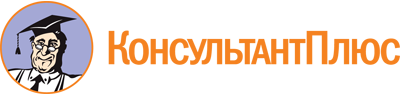 "Гражданский кодекс Российской Федерации (часть третья)" от 26.11.2001 N 146-ФЗ
(ред. от 01.07.2021)Документ предоставлен КонсультантПлюс

www.consultant.ru

Дата сохранения: 25.10.2022
 26 ноября 2001 годаN 146-ФЗЧасть первая, часть вторая и часть четвертаяГражданского кодекса РФвведены в информационный банк отдельными документамиСписок изменяющих документов(в ред. Федеральных законов от 02.12.2004 N 156-ФЗ, от 03.06.2006 N 73-ФЗ,от 18.12.2006 N 231-ФЗ, от 29.12.2006 N 258-ФЗ, от 29.11.2007 N 281-ФЗ,от 29.04.2008 N 54-ФЗ, от 30.06.2008 N 105-ФЗ, от 05.06.2012 N 51-ФЗ,от 02.10.2012 N 166-ФЗ, от 07.05.2013 N 100-ФЗ, от 23.07.2013 N 223-ФЗ,от 30.09.2013 N 260-ФЗ, от 28.12.2013 N 446-ФЗ, от 05.05.2014 N 124-ФЗ,от 15.02.2016 N 22-ФЗ, от 09.03.2016 N 60-ФЗ, от 30.03.2016 N 79-ФЗ,от 03.07.2016 N 227-ФЗ, от 03.07.2016 N 333-ФЗ, от 28.03.2017 N 39-ФЗ,от 29.07.2017 N 259-ФЗ (ред. 23.05.2018), от 19.07.2018 N 217-ФЗ,от 03.08.2018 N 292-ФЗ, от 18.03.2019 N 34-ФЗ, от 01.07.2021 N 287-ФЗ,с изм., внесенными Постановлением Конституционного Суда РФот 23.12.2013 N 29-П)КонсультантПлюс: примечание.Раздел V применяется в Республике Крым и в г. Севастополе, если наследство открылось 18.03.2014 и позднее. В случае открытия наследства до 18.03.2014 применяется законодательство, действовавшее в Республике Крым и в г. Севастополе до 18.03.2014 (ФЗ от 26.11.2001 N 147-ФЗ).КонсультантПлюс: примечание.Об особенностях времени принятия наследства к правоотношениям, возникшим до 01.09.2016, см. ФЗ от 30.03.2016 N 79-ФЗ.КонсультантПлюс: примечание.Об особенностях определения круга наследников по правоотношениям, возникшим до 01.09.2016, см. ФЗ от 30.03.2016 N 79-ФЗ.КонсультантПлюс: примечание.О наследовании вклада, распоряжение о котором сделано на случай смерти и оформлено до 01.03.2002, см. ФЗ от 26.11.2001 N 147-ФЗ.КонсультантПлюс: примечание.К завещаниям, совершенным до 01.03.2002, применяются правила об основаниях недействительности завещания, действовавшие на день совершения завещания (ФЗ от 26.11.2001 N 147-ФЗ).КонсультантПлюс: примечание.О применении положений ГК РФ (в ред. ФЗ от 30.03.2016 N 79-ФЗ), см. части 2 - 4 ст. 4 указанного документа.КонсультантПлюс: примечание.Правила о наследовании нетрудоспособными лицами, установленные ст. 1148, применяются также к лицам предпенсионного возраста - женщинам, достигшим 55 лет, и мужчинам, достигшим 60 лет (ФЗ от 26.11.2001 N 147-ФЗ).КонсультантПлюс: примечание.Правила об обязательной доле применяются к завещаниям, совершенным после 01.03.2002, а к завещаниям, совершенным до 18.03.2014 в Республике Крым и г. Севастополе, - вне зависимости от даты совершения завещания (ФЗ от 26.11.2001 N 147-ФЗ).КонсультантПлюс: примечание.Правила о наследовании нетрудоспособными лицами, установленные п. 1 ст. 1149, применяются также к лицам предпенсионного возраста - женщинам, достигшим 55 лет, и мужчинам, достигшим 60 лет (ФЗ от 26.11.2001 N 147-ФЗ).КонсультантПлюс: примечание.До 01.01.2023 сроки принятия наследства, истекшие после 24.02.2022, не считаются пропущенными, не требуют восстановления, если последнее место жительства наследодателя находилось в ДНР, ЛНР, Запорожской или Херсонской областях (ФКЗ от 04.10.2022 N 5-ФКЗ, N 6-ФКЗ, N 7-ФКЗ, N 8-ФКЗ).КонсультантПлюс: примечание.Положения ст. 1171 (в ред. ФЗ от 29.07.2017 N 259-ФЗ) применяются, если наследство открылось после 01.09.2018.КонсультантПлюс: примечание.Положения ст. 1173 (в ред. ФЗ от 29.07.2017 N 259-ФЗ) применяются, если наследство открылось после 01.09.2018.КонсультантПлюс: примечание.Правила о наследовании нетрудоспособными лицами, установленные п. 1 ст. 1183, применяются также к лицам предпенсионного возраста - женщинам, достигшим 55 лет, и мужчинам, достигшим 60 лет (ФЗ от 26.11.2001 N 147-ФЗ).